рабочая программа ДИСЦИПЛИНЫ (модуля)Год набора - 2017Одобрено на заседании кафедры уголовно права и процесса КубИСЭП (филиала) ОУП ВО «АТиСО» (протокол № 11 от 23 июня 2017 г.) Рекомендовано на заседании учебно-методического совета КубИСЭП (филиала) ОУП ВО «АТиСО»(протокол № 4 от 26 июня 2017 г.) Утверждено решением ученого совета КубИСЭП (филиала) ОУП ВО «АТиСО»(протокол № 11 от 26 июня 2017 г.)Согласовано:Зам. директора по УиВР КубИСЭП (филиал) ОУП ВО «АТиСО» _______________________/И.Г.Жукова Начальник УМО КубИСЭП (филиал) ОУП ВО «АТиСО» _______________________/Н.А.Шевчук Заведующая библиотекой КубИСЭП (филиал) ОУП ВО «АТиСО»      ________________________/Н.Б.Гришко СОДЕРЖАНИЕ1. ПЛАНИРУЕМЫЕ РЕЗУЛЬТАТЫ ОБУЧЕНИЯ ПО ДИСЦИПЛИНЕ (МОДУЛЮ), СООТНЕСЕННЫЕ С ПЛАНИРУЕМЫМИ РЕЗУЛЬТАТАМИ ОСВОЕНИЯ ОБРАЗОВАТЕЛЬНОЙ ПРОГРАММЫ	52. МЕСТО ДИСЦИПЛИНЫ В СТРУКТУРЕ ОБРАЗОВАТЕЛЬНОЙ ПРОГРАММЫ ВО	103. ОБЪЕМ ДИСЦИПЛИНЫ (МОДУЛЯ) В ЗАЧЕТНЫХ ЕДИНИЦАХ С УКАЗАНИЕМ КОЛИЧЕСТВА АКАДЕМИЧЕСКИХ ЧАСОВ, ВЫДЕЛЕННЫХ НА КОНТАКТНУЮ РАБОТУ ОБУЧАЮЩИХСЯ С ПРЕПОДАВАТЕЛЕМ (ПО ВИДАМ ЗАНЯТИЙ) И НА САМОСТОЯТЕЛЬНУЮ РАБОТУ ОБУЧАЮЩИХСЯ	114. СОДЕРЖАНИЕ ДИСЦИПЛИНЫ (МОДУЛЯ), СТРУКТУРИРОВАННОЕ ПО ТЕМАМ (РАЗДЕЛАМ) С УКАЗАНИЕМ ОТВЕДЕННОГО НА НИХ КОЛИЧЕСТВА АКАДЕМИЧЕСКИХ ИЛИ АСТРОНОМИЧЕСКИХ ЧАСОВ И ВИДОВ УЧЕБНЫХ ЗАНЯТИЙ……………………	124.1. Структура дисциплины	124.2. Содержание дисциплины	154.3. План практических занятий	194.4. Лабораторные занятия	305. ПЕРЕЧЕНЬ УЧЕБНО-МЕТОДИЧЕСКОГО ОБЕСПЕЧЕНИЯ ДЛЯ САМОСТОЯТЕЛЬНОЙ РАБОТЫ ОБУЧАЮЩИХСЯ ПО ДИСЦИПЛИНЕ (МОДУЛЮ)……………………………………………………………………………………..……………305.1. Перечень учебно-методического обеспечения для СМР	30Рекомендуемая литература……………………………………………………………………….……30 Учебно-методическое обеспечение для СМР к теме 1………………………………………..…  31Учебно-методическое обеспечение для СМР к теме 2………………………………………..…  32Учебно-методическое обеспечение для СМР к теме 3……………………………………..……  32Учебно-методическое обеспечение для СМР к теме 4………………………………….….……  33Учебно-методическое обеспечение для СМР к теме 5………………………………………..…  34Учебно-методическое обеспечение для СМР к теме 6……………………………………..……  35Учебно-методическое обеспечение для СМР к теме 7……………………………………..……  36Учебно-методическое обеспечение для СМР к теме 8……………………………………..……  37Учебно-методическое обеспечение для СМР к теме 9………………………………………..…  38Учебно-методическое обеспечение для СМР к теме 10..…………………………………….…  39Учебно-методическое обеспечение для СМР к теме 11..………………………….……………  40Учебно-методическое обеспечение для СМР к теме 12..…………………………….………… .41Учебно-методическое обеспечение для СМР к теме 13..………………………………….……  42Учебно-методическое обеспечение для СМР к теме 14..…………………………….…………  435.2 Основные термины и понятия по всему курсу	446. ФОНД ОЦЕНОЧНЫХ СРЕДСТВ ДЛЯ ПРОВЕДЕНИЯ ПРОМЕЖУТОЧНОЙ АТТЕСТАЦИИ ОБУЧАЮЩИХСЯ ПО ДИСЦИПЛИНЕ (МОДУЛЮ)	487. ОСНОВНАЯ И ДОПОЛНИТЕЛЬНАЯ УЧЕБНАЯ ЛИТЕРАТУРА, НЕОБХОДИМАЯ ДЛЯ ОСВОЕНИЯ ДИСЦИПЛИНЫ (МОДУЛЯ)	487.1. Основная литература	487.2. Дополнительная литература	487.3. Нормативно правовые акты, материалы судебной практики	497.4. Периодические издания	508. РЕСУРСЫ ИНФОРМАЦИОННО-ТЕЛЕКОММУНИКАЦИОННОЙ СЕТИ «ИНТЕРНЕТ», НЕОБХОДИМЫЕ ДЛЯ ОСВОЕНИЯ ДИСЦИПЛИНЫ (МОДУЛЯ	509. МЕТОДИЧЕСКИЕ УКАЗАНИЯ ДЛЯ ОБУЧАЮЩИХСЯ ПО ОСВОЕНИЮ ДИСЦИПЛИНЫ (МОДУЛЯ)	509.1. Методические указания по изучению дисциплины и организации самостоятельной работы студента	509.2. Методические указания по подготовке к практическим занятиям	519.3. Методические указания по подготовке к лабораторным занятиям	539.4. Методические указания по выполнению и оформлению контрольных работ	539.5. Методические указания по выполнению и оформлению курсовых работ	549.6. Методические указания по подготовке к зачету	5410. ИНФОРМАЦИОННЫЕ ТЕХНОЛОГИИ, ИСПОЛЬЗУЕМЫЕ ПРИ ОСУЩУСТВЛЕНИИ ОБРАЗОВАТЕЛЬНОГО ПРОЦЕССА ПО ДИСЦИПЛИНЕ (МОДУЛЮ), ВКЛЮЧАЯ ПЕРЕЧЕНЬ ПРОГРАММНОГО ОБЕСПЕЧЕНИЯ И ИНФОРМАЦИОННЫХ СПРАВОЧНЫХ СИСТЕМ	5511. МАТЕРИАЛЬНО-ТЕХНИЧЕСКАЯ БАЗА, НЕОБХОДИМАЯ ДЛЯ ОСУЩУСТВЛЕНИЯ ОБРАЗОВАТЕЛЬНОГО ПРОЦЕССА ПО ДИСЦИПЛИНЕ (МОДУЛЮ)	5612. ОБРАЗОВАТЕЛЬНЫЕ ТЕХНОЛОГИИ	57Приложение №1к разделу № 6 Фонд оценочных средствдля проведенияпромежуточной аттестацииобучающихся по дисциплине (модулю)	586.1. ПЕРЕЧЕНЬ КОМПЕТЕНЦИЙ С УКАЗАНИЕМ ЭТАПОВ ИХ ФОРМИРОВАНИЯ	586.2. ОПИСАНИЕ ПОКАЗАТЕЛЕЙ, КРИТЕРИЕВ ОЦЕНИВАНИЯ КОМПЕТЕНЦИЙ. ШКАЛЫ ОЦЕНИВАНИЯ	5896.3. ТИПОВЫЕ КОНТРОЛЬНЫЕ ЗАДАНИЯ ИЛИ ИНЫЕ МАТЕРИАЛЫ, НЕОБХОДИМЫЕ ДЛЯ ОЦЕНКИ ЗНАНИЙ, УМЕНИЙ, НАВЫКОВ И (ИЛИ) ОПЫТА ДЕЯТЕЛЬНОСТИ, ХАРАКТЕРИЗУЮЩИХ ЭТАПЫ ФОРМИРОВАНИЯ КОМПЕТЕНЦИЙ В ПРОЦЕССЕ ОСВОЕНИЯ ДИСЦИПЛИНЫ	626.3.1. Типовые контрольные вопросы для подготовки к зачету при проведении промежуточной аттестации по дисциплине	626.3.2. Типовые ситуационные задачи для проведения текущей аттестации 	646.3.3. Тестовые материалы для проведения текущей аттестации……………………..	666.3.4. Тематика курсовых работ	706.3.5. Тематика контрольных работ	706.4. Дополнительные задания	726.4.1. Темы рефератов	726.5. МЕТОДИЧЕСКИЕ МАТЕРИАЛЫ, ОПРЕДЕЛЯЮЩИЕ ПРОЦЕДУРЫ ОЦЕНИВАНИЯ ЗНАНИЙ, УМЕНИЙ, НАВЫКОВ И (ИЛИ) ОПЫТА ДЕЯТЕЛЬНОСТИ, ХАРАКТЕРИЗУЮЩИХ ЭТАПЫ ФОРМИРОВАНИЯ КОМПЕТЕНЦИЙ	751. ПЛАНИРУЕМЫЕ РЕЗУЛЬТАТЫ ОБУЧЕНИЯ ПО ДИСЦИПЛИНЕ (МОДУЛЮ), СООТНЕСЕННЫЕ С ПЛАНИРУЕМЫМИ РЕЗУЛЬТАТАМИ ОСВОЕНИЯ ОБРАЗОВАТЕЛЬНОЙ ПРОГРАММЫЦель освоения дисциплины «Правоохранительные органы» – формирование у обучающихся общепрофессиональных и профессиональных компетенций, необходимых и достаточных для осуществления нормотворческой, правоприменительной, правоохранительной деятельности в органах государственной власти и местного самоуправления, наделенных правоохранительной компетенцией.   Задачи дисциплины:формирование у студентов целостного представления и комплексных знаний о понятии и сущности судебной власти, правосудия, правоохранительной деятельности, общих принципах и основах организации и деятельности судебных и других правоохранительных органов в Российской Федерации; получение теоретических знаний, практических умений и навыков по применению нормативных правовых актов, регулирующих организацию и осуществление судебной и другой правоохранительной деятельности; формирование общекультурных и профессиональных компетенций, необходимых и достаточных для: осуществления правоприменительной и правоохранительной деятельности в судебных и других правоохранительных органах.Освоение дисциплины направлено на формирование у студентовследующих компетенций:Общепрофессиональных:ОПК-1 – способностью соблюдать законодательство Российской Федерации, в том числе Конституцию Российской Федерации, федеральные конституционные законы и федеральные законы, а также общепризнанные принципы, нормы международного права и международные договоры Российской Федерации; ОПК-2 – способностью работать на благо общества и государства; ОПК-3 – способностью добросовестно исполнять профессиональные обязанности, соблюдать принципы этики юриста; ОПК-4 – способностью сохранять и укреплять доверие общества к юридическому сообществу; ОПК-5 – способностью логически верно, аргументировано и ясно строить устную и письменную речь.Профессиональных:ПК-2 – способностью осуществлять профессиональную деятельность на основе развитого правосознания, правового мышления и правовой культуры; ПК-5 – способностью применять нормативные правовые акты, реализовывать нормы материального и процессуального права в профессиональной деятельности;ПК-8 – готовностью к выполнению должностных обязанностей по обеспечению законности и правопорядка, безопасности личности, общества, государства;ПК-10 – способностью выявлять, пресекать, раскрывать и расследовать преступления и иные правонарушения;ПК-11 – способностью осуществлять предупреждение правонарушений, выявлять и устранять причины и условия, способствующие их совершению;ПК-12 – способностью выявлять, давать оценку коррупционному поведению и содействовать его пресечению;ПК-13 – способностью правильно и полно отражать результаты профессиональной деятельности в юридической и иной документации;ПК-14 – готовностью принимать участие в проведении юридической экспертизы проектов нормативных правовых актов, в том числе в целях выявления в них положений, способствующих созданию условий для проявления коррупции.В результате освоения компетенции ОПК-1 студент должен:Знать: Конституцию Российской Федерации, федеральные конституционные законы и федеральные законы, а также иные нормативные правовые акты, нормы международного права и международных договоров Российской Федерации, их иерархию и юридическую силу.Уметь: правильно толковать нормативные правовые акты, строить свою профессиональную деятельность на основе Конституции РФ и действующего законодательства.Владеть:методами принятия юридически значимых решений и выполнения юридических действий только при неукоснительном соблюдении Конституции РФ и действующего законодательства.В результате освоения компетенции ОПК-2 студент должен:Знать: принципы социальной направленности профессии юриста; основные функции государства и права; задачи юридического сообщества в сфере построения правового государства.Уметь: определить и юридически квалифицировать действия, направленные на благо общества, государства и отдельно взятого индивида.Владеть:социально-ориентированными методами работы с населением.В результате освоения компетенции ОПК-3 студент должен:Знать: основные принципы права, проблему соотношения права и закона, теоретические основы правопослушного, правонарушающего, девиантного и деликвентного поведения; нормативные основы государственной службы; основные процессуальные, моральные и психологические требования юридической деятельности, нарушение которых может приводить к коррупционному поведению, а также нарушению интересов общества и государства.Уметь: определять и выявлять факты, наносящего ущерб интересам государства, общества, физических и юридических лиц, деятельности органов государственной власти и местного самоуправления; отличать правовой закон от неправового. Владеть:методами проведения различных видов контроля органов государственной власти и местного самоуправления с целью фиксирования фактов причинения ущерба интересам государства, общества, физических и юридических лиц, и способами его пресечения.В результате освоения компетенции ОПК-4 студент должен:Знать: ценностные ориентиры будущей профессии; основу формирования профессиональной морали; важность сохранения и укрепления доверия общества к государству и праву, к представителям юридического сообщества; положение профессии юриста в обществе, основные социально-психологические требования, предъявляемые к юридическому труду и личности руководителя в системе гражданско-правовых служб и правоохранительных органов; законы конкуренции на рынке юридического труда; теорию и практику профессионального риска.Уметь: применять положения профессиональной этики в юридической деятельности; обеспечивать соблюдение и защиту прав, свобод и законных интересов физических и юридических лиц, не допуская проявлений бюрократизма и волокиты, в установленные сроки принимать по обращениям необходимые меры; применять профессионально значимые качества личности юриста в процессе управления, использовать социально-психологические закономерности профессионального общения. Владеть:методикой различных видов профессионального общения и принятия решений в правоохранительной деятельности; методами оценки способностей к юридической деятельности по социально-психологическим качествам личности; навыками анализа текущих изменений законодательства; методами сохранения и укрепления доверие общества к государству и праву, к представителям юридического сообщества; навыками использования положений профессиональной этики в юридической деятельности; навыками работы с обращениями граждан, учета общественного мнения в своей профессиональной деятельности и участия в организационно-правовом обеспечении использования форм непосредственной демократии в целях учета мнения населения при принятии решений государственными органами.В результате освоения компетенции ОПК-5 студент должен:Знать: сущность информации, основные свойства информации и закономерности развития современного информационного общества; основные закономерности создания и функционирования информационных процессов в правовой сфере; основы государственной политики в области информатики; методы и средства поиска, систематизации и обработки правовой информации. Уметь: распознавать опасности и угрозы, возникающие в процессе работы с секретной информацией; применять современные информационные технологии для поиска и обработки правовой информации, оформления юридических документов и проведения статистического анализа информации. Владеть:навыками сбора и обработки информации, имеющей значение для реализации правовых норм в соответствующих сферах профессиональной деятельности;  навыками обработки конфиденциальной информации, в том числе содержащей государственную тайну, в соответствии со всеми требованиями по защите информации.В результате освоения компетенции ПК-2 студент должен:Знать: положения должностных инструкций основных направлений профессиональной деятельности юриста.Уметь:обосновывать и принимать в пределах должностных полномочий решения, совершать действия, связанные с реализацией правовых норм; обосновывать законность и правопорядок, осуществлять правовую пропаганду и правовое воспитание в сфере профессиональной деятельности.Владеть:навыками обеспечения соблюдения закона, правопорядка и безопасности человека, общества и государства.В результате освоения компетенции ПК-5 студент должен:Знать: действующее законодательство, основные принципы действия нормативных и правовых актов.Уметь: правильно толковать нормативные правовые акты, применять их в своей профессиональной деятельности и доводить их требования до окружающих.Владеть: навыками практического применения норма права, методикой правильной разъяснительной деятельности по вопросам действующего законодательства.В результате освоения компетенции ПК-8 студент должен:Знать: должностные обязанности работников в области обеспечения законности и правопорядка.Уметь:правильно исполнять должностные обязанности в своей профессиональной деятельности.Владеть:– методиками исполнения должностных обязанностей по обеспечению законности и правопорядка, безопасности личности, общества, государства; – способностью осуществлять профессиональную деятельность по обеспечению исполнения полномочий федеральных государственных органов, государственных органов субъектов Российской Федерации, органов  местного самоуправления, общественных объединений, лиц, замещающих государственные должности Российской Федерации, лиц, замещающих государственные должности субъектов Российской Федерации, и лиц, замещающих муниципальные должности, а также выполнять должностные обязанности по участию в осуществлении государственного контроля (надзора), муниципального контроля и общественного контроля.В результате освоения компетенции ПК-10 студент должен:Знать: способы пресечения, раскрытия и расследования преступления и иных правонарушений и приемы организации оперативно-розыскной и следственной работы.Уметь:правильно анализировать сложившуюся ситуацию в области борьбы с преступлениями и иными правонарушениями и планировать соответствующие мероприятия по антикриминальному воздействию на обстановку в конкретном административном участке; осуществлять криминологическое планирование на региональном и муниципальном уровнях; составлять целевые программы по усилению борьбы с преступностью и правонарушениями, по профилактике правонарушений и безнадзорности несовершеннолетних, по противодействию злоупотреблению и незаконному обороту наркотиков, по повышению правовой культуры в городе (районе).Владеть:– основными методами профилактической работы; способностью обеспечить соблюдение и применение норм уголовного, уголовно-процессуального, уголовно-исполнительного законодательства при выявлении, предупреждении, расследовании и квалификации преступлений на основе развитого правового мышления и правовой культуры.В результате освоения компетенции ПК-11 студент должен:Знать: причины и условия, способствующие совершению правонарушений.Уметь:выявлять и устранять данные причины и условия.Владеть:- методами предупреждения правонарушений.В результате освоения компетенции ПК-12 студент должен:Знать: сущность коррупции и ее связь с другими видами преступности; законодательство, направленное на борьбу с коррупцией; способы выявления ее проявлений. Уметь:организовать работу по противодействию коррупционным проявлениям через блоки мероприятий, включающие меры по усилению надзора за исполнением законодательных актов, совершенствование системы государственного контроля, оптимизации методов противодействия со стороны правоохранительных органов и общественных объединений.Владеть:методикой выявления и дачи правильных оценок коррупционного поведения, способен проводить антикоррупционную экспертизу законов и других нормативных актов, в том числе регионального характера.В результате освоения компетенции ПК-13 студент должен:Знать: правила, средства и приемы разработки, оформления и систематизации юридических документов, формальные и неформальные требования к разным видам документов.Уметь:использовать юридическую и иную терминологию при составлении юридических и иных документов.Владеть: навыками подготовки юридических значимых документов; приемами оформления и систематизации профессиональной документации; спецификой оформления официальных и неофициальных материалов.В результате освоения компетенции ПК-14 студент должен:Знать: принципы правотворческой деятельности, работы по разработке проектов нормативных правовых актов, основные ошибки, допускаемые при осуществлении правотворческой деятельности, закономерности влияния нормативных правовых актов низкого качества на складывающуюся социально-экономическую и политическую обстановку в стране, регионе.Уметь:правильно толковать нормы правовых актов и проводить экспертизу проектов нормативных правовых актов на их коррупциогенность.Владеть:приемами и методами юридической экспертизы нормативных правовых актов.2. МЕСТО ДИСЦИПЛИНЫ В СТРУКТУРЕ ОПОП ВОВ соответствии с ФГОС ВО, учебным планом дисциплина «Правоохранительные органы» относится к вариативной части блока Б1 ОПОП ВО направления подготовки 40.03.01 Юриспруденция.Данная дисциплина изучает основополагающие вопросы организации и деятельности правоохранительных органов Российской Федерации и негосударственных организаций, содействующих правоохранительной деятельности.Перечень дисциплин, знание которых необходимо для изучения данной дисциплины:теория государства и права;конституционное право.Перечень дисциплин, для изучения которых необходимы знания данной дисциплины:административное право;гражданский процесс;арбитражный процесс;уголовное право;уголовный процесс.3. ОБЪЕМ ДИСЦИПЛИНЫ (МОДУЛЯ) В ЗАЧЕТНЫХ ЕДИНИЦАХ С УКАЗАНИЕМ КОЛИЧЕСТВА АКАДЕМИЧЕСКИХ ЧАСОВ, ВЫДЕЛЕННЫХ НА КОНТАКТНУЮ РАБОТУ ОБУЧАЮЩИХСЯ С ПРЕПОДАВАТЕЛЕМ (ПО ВИДАМ ЗАНЯТИЙ) И НА САМОСТОЯТЕЛЬНУЮ РАБОТУ ОБУЧАЮЩИХСЯ4. СОДЕРЖАНИЕ ДИСЦИПЛИНЫ (МОДУЛЯ), СТРУКТУРИРОВАННОЕ ПО ТЕМАМ (РАЗДЕЛАМ) С УКАЗАНИЕМ ОТВЕДЕННОГО НА НИХ КОЛИЧЕСТВА АКАДЕМИЧЕСКИХ ИЛИ АСТРОНОМИЧЕСКИХ ЧАСОВ И ВИДОВ УЧЕБНЫХ ЗАНЯТИЙ4.1. СТРУКТУРА ДИСЦИПЛИНЫОбщая трудоемкость дисциплины:108 – часов (очная форма обучения)3 – зачетные единицыЗачет – форма промежуточной аттестацииОбщая трудоемкость дисциплины:108 – часов (очно-заочная форма обучения)3 – зачетные единицыЗачет – форма промежуточной аттестацииОбщая трудоемкость дисциплины:108 – часа (заочная форма обучения, заочная (ускоренно))3 – зачетные единицыконтрольная работа – (для студентов заочной формы обучения (ускоренно))Зачет – форма промежуточной аттестации4.2.СОДЕРЖАНИЕ ДИСЦИПЛИНЫТема № 1. Предмет, система и основные понятия дисциплины «Правоохранительные органы».Правоохранительная деятельность, ее основные признаки, задачи и цели.  Направления (функции) правоохранительной деятельности. Взаимодействие правоохранительных с другими органами.Конституционный контроль, правосудие, организационное обеспечение деятельности судов, их соотношение.Общая характеристика правоохранительных органов. Органы, осуществляющие некоторые функции правоохранительной деятельности, их соотношение с правоохранительными органами. Уполномоченный по правам человека при Президенте РФ. Уполномоченный Российской Федерации при Европейском Суде по правам человека.Предмет и система дисциплины «Правоохранительные органы». Ее соотношение с другими юридическими дисциплинами.Тема № 2. Законодательство и иные правовые акты о правоохранительных органах.Общая характеристика законодательств и иных правовых актов о правоохранительных органах и их деятельности. Классификация актов: по содержанию и по юридической силе.Классификация актов по содержанию: акты общего характера; о судебной власти, правосудии и судах; об организационном обеспечении деятельности судов и органах, его осуществляющих, о прокурорском надзоре и органах прокуратуры; об организации выявления и рас следования преступлений; о юридической помощи и ее организации.Классификация актов по юридическому значению: Конституция РФ, федеральные конституционные законы, федеральные законы, конституции республик и Уставы иных субъектов РФ, законы субъектов РФ, акты Президента РФ и Правительства РФ, Нормативные акты министерств и ведомств.Постановления Конституционного Суда РФ; разъяснения по вопросам судебной практики Верховного Суда РФ и Высшего Арбитражного Суда РФ.Международные документы по вопросам организации и деятельности правоохранительных органов, их роль и значение. Источники официального опубликования правовых актов о правоохранительных органах. Тема № 3. Судебная власть и система органов, осуществляющих ее.Судебная власть: понятие и основные признаки, ее место в системе публичной власти.Основные этапы развития российской судебной системы.Понятие и особенности судебной системы РФ. Суды общей юрисдикции (Верховный Суд РФ, Верховные Суды республик, входящих в состав РФ, краевые, областные, районные суды, мировые судьи, военные суды) и специализированные суды (арбитражные, Конституционный Суд РФ, конституционные (уставные) суды субъектов РФ). Федеральные суды и суды субъектов Российской Федерации.Звено судебной системы: понятие, виды (основные суды, суды среднего звена, высшие суды).Судебные инстанции: понятие, виды (первая инстанция, кассационная, надзорная, апелляционная), компетенция.Тема № 4. Правосудие и его демократические принципы.Понятие правосудия и его признаки. Форма (виды) правосудия.Понятие принципа правосудия. Система принципов правосудия в РФ. Осуществление правосудия только судом. Независимость судей и подчинение их только закону (гарантии независимости судей: политические, экономические, правовые).Равенство граждан перед законом и судом. Коллегиальность в рассмотрении дел. Гласность судебного разбирательства.Презумпция невиновности. Обеспечение права на защиту.Национальный язык судопроизводства. Состязательность и равноправие сторон. Участие граждан в отправлении правосудия.Тема № 5. Статус судей, присяжных заседателей.Судейский корпус, его понятие и состав. Равенство статуса судей, требования, предъявляемые к ним.Формирование судейского корпуса: порядок отбора кандидатов и наделения их полномочиями судей (квалификационный экзамен, правила представления к назначению, принятие решения о назначении). Присяга судьи. Символы судебной власти.Приостановление и прекращение полномочий судьи: основания, порядок. Отставка судьи, статус судьи, пребывающего в отставке.Органы судейского сообщества: Всероссийский съезд судей и Совет судей РФ, собрания судей Верховного Суда РФ и Высшего Арбитражного Суда РФ, собрания (конференции) и советы судей субъектов Российской Федерации, военных округов, флотов, видов и групп войск, арбитражных судов. Порядок их образования и полномочия.Квалификационные коллегии судей, порядок их формирования и полномочия.Статус присяжных и арбитражных заседателей, их права и обязанности, порядок наделения полномочиями. Гарантии их независимости.Государственная защита судей и присяжных заседателей.Тема № 6. Основное звено общих судов.Районный суд, мировые судьи — основное звено гражданских судов общей юрисдикции.Компетенция районного суда. Состав районного суда. Председатель районного суда, его права, обязанности.Организация работы в районном суде. Аппарат районного суда. Администратор суда. Судебные приставы.Мировые судьи: место и роль в системе общегражданских судов. Порядок формирования. Компетенция мировых судей.Тема № 7. Среднее звено общих судов.Место суда субъекта Федерации в судебной системе РФ и его компетенция.Президиум суда, его состав, судебные полномочия.Судебные коллегии, порядок образования и полномочия.Председатели коллегий.Председатель суда субъекта Федерации, его судебные и организационные полномочия.Аппарат суда субъекта Федерации. Начальник управления (отдела) судебного департамента. Судебные приставы. Тема № 8. Верховный Суд Российской Федерации.Верховный Суд Российской Федерации - высший судебный орган Российской Федерации в системе судов общей юрисдикции. Судебные и организационные полномочия Верховного Суда РФ. Право законодательной инициативы.Состав суда и его структура. Арбитражные суды в судебной системе РФ. Подведомственность дел арбитражным судам.Арбитражные суды субъектов РФ. Судебные и иные полномочия арбитражных судов субъектов РФ. Состав суда при рассмотрении дел. Арбитражные заседатели: порядок наделения полномочиями, круг прав и обязанностей.Пленум Верховного Суда РФ, его состав, полномочия. Разъяснения Пленума Верховного Суда РФ по вопросам судебной практики, их правовое значение. Бюллетень Верховного Суда РФ.Научно - консультативный совет при Верховном Суде РФ, его полномочия, состав.Президиум Верховного Суда РФ. Его состав, порядок формирования, организационные и судебные полномочия.Коллегии Верховного Суда РФ. Их состав, порядок формирования, пределы компетенции. Военная коллегия. Кассационная палата.Председатель Верховного Суда РФ, его компетенция. Заместители Председателя, председатели судебной коллегии Верховного Суда РФ.Организация работы в Верховном Суде РФ. Судебный Департамент при Верховном Суде РФ.Обеспечение исполнения судебных решений (служба судебных приставов).Тема № 9. Военные суды.Военные суды в судебной системе Российской Федерации.Правовые основания организации и деятельности военных судов.Подсистема военных судов: основное, среднее и высшее звено этих судов. Компетенция военных судов, разграничение подсудности судов различных звеньев.Надзор за деятельностью военных судов. Организационное обеспечение деятельности военных судов. Тема № 10. Конституционный Суд Российской Федерации.Конституционный Суд Российской Федерации в судебной системе РФ.Компетенция Конституционного Суда РФ, ее отличия от компетенций иных судов судебной системы РФ.Состав Конституционного Суда, порядок наделения полномочиями его судей. Пленарные заседания, их состав и полномочия. Палаты Конституционного Суда, их состав, порядок формирования, полномочия. Председатель Конституционного Суда, его заместитель, судья - секретарь, их права и обязанности.Статус судьи Конституционного Суда.Решения Конституционного Суда: виды, содержание, форма, юридическое значение.Тема № 11. Организационное обеспечение деятельности судов и органы юстиции.Общее понятие организационного обеспечения деятельности судов. Его основные направления и задачи. Органы, осуществляющие организационное обеспечение деятельности судов.Судебный департамент при Верховном Суде РФ: задачи, направления деятельности. Структура, порядок образования.Судебные приставы: задачи, правовые основания, организация деятельности службы судебных приставов. Полномочия судебных приставов по обеспечению установленного порядка деятельности. Полномочия судебных приставов - исполнителей. Министерство юстиции и его органы, их построение и основные задачи (функции).Тема № 12. Прокурорский надзор и органы прокуратуры.Понятие прокурорского надзора, его отличие от иных видов надзора и контроля.Виды прокурорского надзора: общий надзор; надзор за соблюдением прав человека и гражданина; надзор за органами, осуществляющими оперативно - розыскную деятельность, дознание и предварительное следствие; надзор за местами содержания задержанных, арестованных и подвергнутых наказанию, либо мерам принудительного характера по приговору суда; надзор за судебными приставами.Формы прокурорского реагирования: предостережение, представление, протест, постановление. Иные направления прокурорской деятельности: уголовное преследование; координация деятельности правоохранительных органов; правотворческая деятельность; поддержание обвинения в суде; международное сотрудничество.Принципы организации и деятельности прокуратуры: законность, единство, централизация, единоначалие, независимость.Система и структура органов прокуратуры РФ: Генеральная прокуратура; межрегиональные прокуратуры субъектов РФ, приравненные к ним военные и другие специализированные прокуратуры районов и городов, другие территориальные, военные и иные специализированные прокуратуры.Работники прокуратуры, требования, предъявляемые к ним.Гарантии неприкосновенности прокуроров и следователей.Материальные и социальные гарантии.Тема № 13. Организация выявления и расследования преступлений.Понятие выявления и расследования преступлений, их соотношение. Виды этой деятельности: оперативно – розыскная деятельность, дознание и предварительное следствие, их общая характеристика.Оперативно - розыскная деятельность: понятие, задачи, принципы, правовые, основания. Органы, осуществляющие оперативно - розыскную деятельность и формы. Надзор за этой деятельностью. Частные детективы, их роль.Предварительное расследование, его формы (дознание, предварительное следствие). Органы, осуществляющие предварительное расследование.Тема № 14. Юридическая помощь и защита по уголовным делам, их организация.Понятие и виды юридической помощи. Органы, осуществляющие юридическую помощь.Адвокатура (понятие, виды оказываемой юридической помощи). Палаты адвокатов, порядок их образования. Органы самоуправления палат адвокатов: общие собрания (конференции), президиум, ревизионные комиссии, юридические консультации. Порядок их образования, состав и функции. Адвокат, его права и обязанности. Взаимоотношения с государственными органами.Нотариат. Государственные и частные нотариальные конторы, их правомочия. Другие организации и лица, совершающие нотариальные действия, их права и обязанности.4.3. ПЛАН ПРАКТИЧЕСКИХ ЗАНЯТИЙПРАКТИЧЕСКОЕ ЗАНЯТИЕ № 1Тема № 3. Судебная власть и система органов, осуществляющих ее.Практическое занятие проводится в интерактивной форме(дискуссия)Образовательной дискуссией называется целенаправленное, коллективное обсуждение конкретной проблемы (ситуации), сопровождающееся обменом идеями, опытом, суждениями, мнениями в составе группы.Дискуссия предусматривает обсуждение какого-либо вопроса или группы связанных вопросов компетентными лицами с намерением достичь взаимоприемлемого решения. Дискуссия является разновидностью спора, близкой к полемике, и представляет собой серию утверждений, по очереди высказываемых участниками.Заявления последних должны относится к одному и тому же предмету или теме, что сообщает обсуждению необходимую связность.Вопросы для обсужденияЗакрепление разделения властей в Конституции РФ.Судебная власть: понятие и основные признаки, ее место в системе публичной власти.Основные этапы развития российской судебной системы.Современная структура судебной системы Российской Федерации. Звено судебной системы: понятие, виды (основные суды, суды среднего звена, высшие суды).Судебные инстанции: понятие, виды (первая инстанция, кассационная, надзорная, апелляционная), компетенция. Рекомендуемая литератураОсновная литература Правоохранительные органы и правоохранительная деятельность [Электронный ресурс]: учебник для студентов вузов, обучающихся по специальности «Юриспруденция»/ Г.Б. Мирзоев [и др.].— Электрон. текстовые данные.— М.: ЮНИТИ-ДАНА, 2015.— 463 c.— Режим доступа: http://www.iprbookshop.ru/52539.— ЭБС «IPRbooks», по паролю Правоохранительные органы [Электронный ресурс]: учебное пособие для студентов вузов, обучающихся по специальности «Юриспруденция»/ А.В. Ендольцева [и др.].— Электрон. текстовые данные.— М.: ЮНИТИ-ДАНА, 2015.— 231 c.— Режим доступа: http://www.iprbookshop.ru/52540.— ЭБС «IPRbooks», по паролюДополнительная литератураЧетвериков, В.С.   Правоохранительные органы [Текст] : учебник / В. С. Четвериков. - 3-е изд. - М. : РИОР: ИНФРА-М, 2014. - 378 с. ; ФГОС. - (Высшее образование: Бакалавриат). - ISBN 978-5-369-01238-3 : 649-00.Правоохранительные органы Российской Федерации [Электронный ресурс]: учебник для студентов вузов, обучающихся по направлению подготовки «Юриспруденция»/ А.П. Галоганов [и др.].— Электрон. текстовые данные.— М.: ЮНИТИ-ДАНА, 2015.— 351 c.— Режим доступа: http://www.iprbookshop.ru/66292.html.— ЭБС «IPRbooksИшеков К.А. Правоохранительные органы [Электронный ресурс]: учебное пособие/ Ишеков К.А., Черкасов К.В., Воронкова М.Л.— Электрон. текстовые данные.— М.: Эксмо, 2010.— 217 c.— Режим доступа: http://www.iprbookshop.ru/1172.— ЭБС «IPRbooks», по паролюПравоохранительные органы [Электронный ресурс]: учебное пособие (Хрестоматия)/ — Электрон. текстовые данные.— М.: Зерцало-М, 2011.— 440 c.— Режим доступа: http://www.iprbookshop.ru/6749.— ЭБС «IPRbooks», по паролюПравоохранительные органы [Текст] : учебник / под общ. ред. Н.А. Петухова, Г.И. Загорского. - 6-е изд., перераб. и доп. - М. : ИТК Дашков и Ко , 2010. - 448 с. ; МО. - ISBN 978-5-394-00834-4 : 299-00.Правоохранительные органы [Электронный ресурс]: учебник/ И.И. Сыдорук [и др.].— Электрон. текстовые данные.— М.: ЮНИТИ-ДАНА, 2012.— 471 c.— Режим доступа: http://www.iprbookshop.ru/8117.— ЭБС «IPRbooks», по паролюГуценко, К.Ф. Правоохранительные органы [Текст] : учеб. для студ. юрид. вузов и факультетов / К. Ф. Гуценко, М. А. Ковалев ; под ред. проф. К.Ф. Гуценко. - 9-е изд., перераб. и доп. - М. : ЗЕРЦАЛО-М, 2010. - 496 с. ; УМО. - 289-00.ПРАКТИЧЕСКОЕ ЗАНЯТИЕ № 2Тема № 4. Правосудие и его демократические принципы.Вопросы для обсужденияПонятие правосудия и его признаки. Форма (виды) правосудия.Система принципов правосудия в РФ. Равенство граждан перед законом и судом. Коллегиальность в рассмотрении дел. Гласность судебного разбирательства.Презумпция невиновности. Обеспечение права на защиту.Национальный язык судопроизводства. Состязательность и равноправие сторон. Участие граждан в отправлении правосудия.Рекомендуемая литератураОсновная литература Правоохранительные органы и правоохранительная деятельность [Электронный ресурс]: учебник для студентов вузов, обучающихся по специальности «Юриспруденция»/ Г.Б. Мирзоев [и др.].— Электрон. текстовые данные.— М.: ЮНИТИ-ДАНА, 2015.— 463 c.— Режим доступа: http://www.iprbookshop.ru/52539.— ЭБС «IPRbooks», по паролю Правоохранительные органы [Электронный ресурс]: учебное пособие для студентов вузов, обучающихся по специальности «Юриспруденция»/ А.В. Ендольцева [и др.].— Электрон. текстовые данные.— М.: ЮНИТИ-ДАНА, 2015.— 231 c.— Режим доступа: http://www.iprbookshop.ru/52540.— ЭБС «IPRbooks», по паролюДополнительная литератураЧетвериков, В.С.   Правоохранительные органы [Текст] : учебник / В. С. Четвериков. - 3-е изд. - М. : РИОР: ИНФРА-М, 2014. - 378 с. ; ФГОС. - (Высшее образование: Бакалавриат). - ISBN 978-5-369-01238-3 : 649-00.Правоохранительные органы Российской Федерации [Электронный ресурс]: учебник для студентов вузов, обучающихся по направлению подготовки «Юриспруденция»/ А.П. Галоганов [и др.].— Электрон. текстовые данные.— М.: ЮНИТИ-ДАНА, 2015.— 351 c.— Режим доступа: http://www.iprbookshop.ru/66292.html.— ЭБС «IPRbooksИшеков К.А. Правоохранительные органы [Электронный ресурс]: учебное пособие/ Ишеков К.А., Черкасов К.В., Воронкова М.Л.— Электрон. текстовые данные.— М.: Эксмо, 2010.— 217 c.— Режим доступа: http://www.iprbookshop.ru/1172.— ЭБС «IPRbooks», по паролюПравоохранительные органы [Электронный ресурс]: учебное пособие (Хрестоматия)/ — Электрон. текстовые данные.— М.: Зерцало-М, 2011.— 440 c.— Режим доступа: http://www.iprbookshop.ru/6749.— ЭБС «IPRbooks», по паролюПравоохранительные органы [Текст] : учебник / под общ. ред. Н.А. Петухова, Г.И. Загорского. - 6-е изд., перераб. и доп. - М. : ИТК Дашков и Ко , 2010. - 448 с. ; МО. - ISBN 978-5-394-00834-4 : 299-00.Правоохранительные органы [Электронный ресурс]: учебник/ И.И. Сыдорук [и др.].— Электрон. текстовые данные.— М.: ЮНИТИ-ДАНА, 2012.— 471 c.— Режим доступа: http://www.iprbookshop.ru/8117.— ЭБС «IPRbooks», по паролюГуценко, К.Ф. Правоохранительные органы [Текст] : учеб. для студ. юрид. вузов и факультетов / К. Ф. Гуценко, М. А. Ковалев ; под ред. проф. К.Ф. Гуценко. - 9-е изд., перераб. и доп. - М. : ЗЕРЦАЛО-М, 2010. - 496 с. ; УМО. - 289-00.ПРАКТИЧЕСКОЕ ЗАНЯТИЕ № 3Тема 5. Статус судей, присяжных заседателей.Практическое занятие проводится в интерактивной форме(коллоквиум)Коллоквиум – вид учебно-теоретических занятий, представляющий собой групповое обсуждение под руководством преподавателя достаточно широкого круга проблем и ситуаций. Одновременно это и форма контроля, разновидность устного экзамена, массового (фронтального) опроса, позволяющая преподавателю в сравнительно небольшой срок выяснить уровень знаний, умений студентов целой академической группы по данному разделу курса.Коллоквиум, как правило, проходит в форме дискуссии, в ходе которой обучающимся предоставляется возможность высказать свою точку зрения на рассматриваемую проблему или ситуацию, учиться обосновывать и защищать ее. Аргументируя и отстаивая свое мнение, обучающиеся в то же время демонстрирует, насколько глубоко и осознанно они усвоили изученный материал.Темы для обсужденияПонятие статуса судей в РФ и его правовое регулирование.Порядок назначения судей. Срок полномочий судей. Приостановление полномочий судей. Отставка судьи. Прекращение полномочий судьи в случаях, не являющихся отставкой. Независимость судей. Органы судейского сообщества. Квалификационная коллегия судей.Рекомендуемая литератураОсновная литература Правоохранительные органы и правоохранительная деятельность [Электронный ресурс]: учебник для студентов вузов, обучающихся по специальности «Юриспруденция»/ Г.Б. Мирзоев [и др.].— Электрон. текстовые данные.— М.: ЮНИТИ-ДАНА, 2015.— 463 c.— Режим доступа: http://www.iprbookshop.ru/52539.— ЭБС «IPRbooks», по паролю Правоохранительные органы [Электронный ресурс]: учебное пособие для студентов вузов, обучающихся по специальности «Юриспруденция»/ А.В. Ендольцева [и др.].— Электрон. текстовые данные.— М.: ЮНИТИ-ДАНА, 2015.— 231 c.— Режим доступа: http://www.iprbookshop.ru/52540.— ЭБС «IPRbooks», по паролюДополнительная литератураЧетвериков, В.С.   Правоохранительные органы [Текст] : учебник / В. С. Четвериков. - 3-е изд. - М. : РИОР: ИНФРА-М, 2014. - 378 с. ; ФГОС. - (Высшее образование: Бакалавриат). - ISBN 978-5-369-01238-3 : 649-00.Правоохранительные органы Российской Федерации [Электронный ресурс]: учебник для студентов вузов, обучающихся по направлению подготовки «Юриспруденция»/ А.П. Галоганов [и др.].— Электрон. текстовые данные.— М.: ЮНИТИ-ДАНА, 2015.— 351 c.— Режим доступа: http://www.iprbookshop.ru/66292.html.— ЭБС «IPRbooksИшеков К.А. Правоохранительные органы [Электронный ресурс]: учебное пособие/ Ишеков К.А., Черкасов К.В., Воронкова М.Л.— Электрон. текстовые данные.— М.: Эксмо, 2010.— 217 c.— Режим доступа: http://www.iprbookshop.ru/1172.— ЭБС «IPRbooks», по паролюПравоохранительные органы [Электронный ресурс]: учебное пособие (Хрестоматия)/ — Электрон. текстовые данные.— М.: Зерцало-М, 2011.— 440 c.— Режим доступа: http://www.iprbookshop.ru/6749.— ЭБС «IPRbooks», по паролюПравоохранительные органы [Текст] : учебник / под общ. ред. Н.А. Петухова, Г.И. Загорского. - 6-е изд., перераб. и доп. - М. : ИТК Дашков и Ко , 2010. - 448 с. ; МО. - ISBN 978-5-394-00834-4 : 299-00.Правоохранительные органы [Электронный ресурс]: учебник/ И.И. Сыдорук [и др.].— Электрон. текстовые данные.— М.: ЮНИТИ-ДАНА, 2012.— 471 c.— Режим доступа: http://www.iprbookshop.ru/8117.— ЭБС «IPRbooks», по паролюГуценко, К.Ф. Правоохранительные органы [Текст] : учеб. для студ. юрид. вузов и факультетов / К. Ф. Гуценко, М. А. Ковалев ; под ред. проф. К.Ф. Гуценко. - 9-е изд., перераб. и доп. - М. : ЗЕРЦАЛО-М, 2010. - 496 с. ; УМО. - 289-00.ПРАКТИЧЕСКОЕ ЗАНЯТИЕ № 4Тема 6. Основное звено общих судов.Практическое занятие проводится в интерактивной форме(кейс-методом)Кейс-метод – это усовершенствованный метод анализа конкретных ситуаций, метод активного проблемно-ситуационного анализа, основанный на решении конкретных задач-ситуаций. Метод кейсов состоит в изучении, анализе и принятие решений по ситуации, которая возникла в результате происшедших событий, реальных ситуаций или может возникнуть при определенных обстоятельствах в тот или иной момент времени.Задача 1. В областном суде был вынесен приговор по делу в отношении Мочалкина, убившего свою жену и её брата. Подсудимый признан виновным в умышленном убийстве двух лиц (п. «а» ч. 2 ст. 105 УК РФ), и ему назначено наказание в виде лишения свободы сроком на 18 лет с отбытием в колонии строгого режима. Кроме того, с него взыскано 2 миллиона рублей компенсации морального вреда в пользу родственников его жертв. В качестве какой судебной инстанции действовал областной суд? В качестве каких судебных инстанций областной суд может рассматривать дела?  Задача 2. После смерти гражданина Петрова между его дочерями Петровой и Куликовой возник спор по поводу оставшегося после отца имущества. Куликова обратилась в районный суд с исковым заявлением к Петровой о разделе имущества. В судебном заседании Петрова настаивала на том, чтобы их дело рассматривал суд с участием присяжных заседателей. Куликова заявила ходатайство о рассмотрении дела в составе трех профессиональных судей. К какой отрасли правосудия относится это дело – гражданской, уголовной или административной? В каком составе суд первой инстанции рассматривает уголовные и гражданские дела? Задача 3. Отвечая на экзамене по дисциплине «Правоохранительные органы» при ответе на вопрос «Правосудие и его признаки» студент Гуров сказал, что правосудие осуществляют мировые и районные суды, когда они рассматривают гражданские и уголовные дела. Прокомментируйте этот ответ. Используйте нормативные акты, регулирующие деятельность судов общей юрисдикции. Задача 4. Начертите схему судебной системы РФ по Федеральному Конституционному закону РФ «О судебной системе РФ».  Используя тот же самый закон, в схеме укажите, в качестве каких судебных инстанций действует каждый судебный орган.Рекомендуемая литератураОсновная литература Правоохранительные органы и правоохранительная деятельность [Электронный ресурс]: учебник для студентов вузов, обучающихся по специальности «Юриспруденция»/ Г.Б. Мирзоев [и др.].— Электрон. текстовые данные.— М.: ЮНИТИ-ДАНА, 2015.— 463 c.— Режим доступа: http://www.iprbookshop.ru/52539.— ЭБС «IPRbooks», по паролю Правоохранительные органы [Электронный ресурс]: учебное пособие для студентов вузов, обучающихся по специальности «Юриспруденция»/ А.В. Ендольцева [и др.].— Электрон. текстовые данные.— М.: ЮНИТИ-ДАНА, 2015.— 231 c.— Режим доступа: http://www.iprbookshop.ru/52540.— ЭБС «IPRbooks», по паролюДополнительная литератураЧетвериков, В.С.   Правоохранительные органы [Текст] : учебник / В. С. Четвериков. - 3-е изд. - М. : РИОР: ИНФРА-М, 2014. - 378 с. ; ФГОС. - (Высшее образование: Бакалавриат). - ISBN 978-5-369-01238-3 : 649-00.Правоохранительные органы Российской Федерации [Электронный ресурс]: учебник для студентов вузов, обучающихся по направлению подготовки «Юриспруденция»/ А.П. Галоганов [и др.].— Электрон. текстовые данные.— М.: ЮНИТИ-ДАНА, 2015.— 351 c.— Режим доступа: http://www.iprbookshop.ru/66292.html.— ЭБС «IPRbooksИшеков К.А. Правоохранительные органы [Электронный ресурс]: учебное пособие/ Ишеков К.А., Черкасов К.В., Воронкова М.Л.— Электрон. текстовые данные.— М.: Эксмо, 2010.— 217 c.— Режим доступа: http://www.iprbookshop.ru/1172.— ЭБС «IPRbooks», по паролюПравоохранительные органы [Электронный ресурс]: учебное пособие (Хрестоматия)/ — Электрон. текстовые данные.— М.: Зерцало-М, 2011.— 440 c.— Режим доступа: http://www.iprbookshop.ru/6749.— ЭБС «IPRbooks», по паролюПравоохранительные органы [Текст] : учебник / под общ. ред. Н.А. Петухова, Г.И. Загорского. - 6-е изд., перераб. и доп. - М. : ИТК Дашков и Ко , 2010. - 448 с. ; МО. - ISBN 978-5-394-00834-4 : 299-00.Правоохранительные органы [Электронный ресурс]: учебник/ И.И. Сыдорук [и др.].— Электрон. текстовые данные.— М.: ЮНИТИ-ДАНА, 2012.— 471 c.— Режим доступа: http://www.iprbookshop.ru/8117.— ЭБС «IPRbooks», по паролюГуценко, К.Ф. Правоохранительные органы [Текст] : учеб. для студ. юрид. вузов и факультетов / К. Ф. Гуценко, М. А. Ковалев ; под ред. проф. К.Ф. Гуценко. - 9-е изд., перераб. и доп. - М. : ЗЕРЦАЛО-М, 2010. - 496 с. ; УМО. - 289-00.ПРАКТИЧЕСКОЕ ЗАНЯТИЕ № 5Тема 7. Среднее звено общих судов.Вопросы для обсужденияМесто суда субъекта Федерации в судебной системе РФ и его компетенция. Президиум суда, его состав, судебные полномочия. Судебные коллегии, порядок образования и полномочия. Председатели коллегий. Председатель суда субъекта Федерации, его судебные и организационные полномочия. Аппарат суда субъекта Федерации.Специализированные суды в Российской Федерации.Специализированные суды в зарубежных странах.Изменения в современной судебной системе Российской Федерации;Судебная система в различные периоды развития государства.Рекомендуемая литератураОсновная литература Правоохранительные органы и правоохранительная деятельность [Электронный ресурс]: учебник для студентов вузов, обучающихся по специальности «Юриспруденция»/ Г.Б. Мирзоев [и др.].— Электрон. текстовые данные.— М.: ЮНИТИ-ДАНА, 2015.— 463 c.— Режим доступа: http://www.iprbookshop.ru/52539.— ЭБС «IPRbooks», по паролю Правоохранительные органы [Электронный ресурс]: учебное пособие для студентов вузов, обучающихся по специальности «Юриспруденция»/ А.В. Ендольцева [и др.].— Электрон. текстовые данные.— М.: ЮНИТИ-ДАНА, 2015.— 231 c.— Режим доступа: http://www.iprbookshop.ru/52540.— ЭБС «IPRbooks», по паролюДополнительная литератураЧетвериков, В.С.   Правоохранительные органы [Текст] : учебник / В. С. Четвериков. - 3-е изд. - М. : РИОР: ИНФРА-М, 2014. - 378 с. ; ФГОС. - (Высшее образование: Бакалавриат). - ISBN 978-5-369-01238-3 : 649-00.Правоохранительные органы Российской Федерации [Электронный ресурс]: учебник для студентов вузов, обучающихся по направлению подготовки «Юриспруденция»/ А.П. Галоганов [и др.].— Электрон. текстовые данные.— М.: ЮНИТИ-ДАНА, 2015.— 351 c.— Режим доступа: http://www.iprbookshop.ru/66292.html.— ЭБС «IPRbooksИшеков К.А. Правоохранительные органы [Электронный ресурс]: учебное пособие/ Ишеков К.А., Черкасов К.В., Воронкова М.Л.— Электрон. текстовые данные.— М.: Эксмо, 2010.— 217 c.— Режим доступа: http://www.iprbookshop.ru/1172.— ЭБС «IPRbooks», по паролюПравоохранительные органы [Электронный ресурс]: учебное пособие (Хрестоматия)/ — Электрон. текстовые данные.— М.: Зерцало-М, 2011.— 440 c.— Режим доступа: http://www.iprbookshop.ru/6749.— ЭБС «IPRbooks», по паролюПравоохранительные органы [Текст] : учебник / под общ. ред. Н.А. Петухова, Г.И. Загорского. - 6-е изд., перераб. и доп. - М. : ИТК Дашков и Ко , 2010. - 448 с. ; МО. - ISBN 978-5-394-00834-4 : 299-00.Правоохранительные органы [Электронный ресурс]: учебник/ И.И. Сыдорук [и др.].— Электрон. текстовые данные.— М.: ЮНИТИ-ДАНА, 2012.— 471 c.— Режим доступа: http://www.iprbookshop.ru/8117.— ЭБС «IPRbooks», по паролюГуценко, К.Ф. Правоохранительные органы [Текст] : учеб. для студ. юрид. вузов и факультетов / К. Ф. Гуценко, М. А. Ковалев ; под ред. проф. К.Ф. Гуценко. - 9-е изд., перераб. и доп. - М. : ЗЕРЦАЛО-М, 2010. - 496 с. ; УМО. - 289-00.ПРАКТИЧЕСКОЕ ЗАНЯТИЕ № 6Тема 9. Военные суды.Заслушивание и обсуждение рефератов и докладовТемы рефератов и докладовМесто военных суды в судебной системе РФ. Уголовные и гражданские дела, рассматриваемые военными судами.Нормативные акты, регулирующие деятельность военных судов?История развития военной юстиции.Рекомендуемая литератураОсновная литература Правоохранительные органы и правоохранительная деятельность [Электронный ресурс]: учебник для студентов вузов, обучающихся по специальности «Юриспруденция»/ Г.Б. Мирзоев [и др.].— Электрон. текстовые данные.— М.: ЮНИТИ-ДАНА, 2015.— 463 c.— Режим доступа: http://www.iprbookshop.ru/52539.— ЭБС «IPRbooks», по паролю Правоохранительные органы [Электронный ресурс]: учебное пособие для студентов вузов, обучающихся по специальности «Юриспруденция»/ А.В. Ендольцева [и др.].— Электрон. текстовые данные.— М.: ЮНИТИ-ДАНА, 2015.— 231 c.— Режим доступа: http://www.iprbookshop.ru/52540.— ЭБС «IPRbooks», по паролюДополнительная литератураЧетвериков, В.С.   Правоохранительные органы [Текст] : учебник / В. С. Четвериков. - 3-е изд. - М. : РИОР: ИНФРА-М, 2014. - 378 с. ; ФГОС. - (Высшее образование: Бакалавриат). - ISBN 978-5-369-01238-3 : 649-00.Правоохранительные органы Российской Федерации [Электронный ресурс]: учебник для студентов вузов, обучающихся по направлению подготовки «Юриспруденция»/ А.П. Галоганов [и др.].— Электрон. текстовые данные.— М.: ЮНИТИ-ДАНА, 2015.— 351 c.— Режим доступа: http://www.iprbookshop.ru/66292.html.— ЭБС «IPRbooksИшеков К.А. Правоохранительные органы [Электронный ресурс]: учебное пособие/ Ишеков К.А., Черкасов К.В., Воронкова М.Л.— Электрон. текстовые данные.— М.: Эксмо, 2010.— 217 c.— Режим доступа: http://www.iprbookshop.ru/1172.— ЭБС «IPRbooks», по паролюПравоохранительные органы [Электронный ресурс]: учебное пособие (Хрестоматия)/ — Электрон. текстовые данные.— М.: Зерцало-М, 2011.— 440 c.— Режим доступа: http://www.iprbookshop.ru/6749.— ЭБС «IPRbooks», по паролюПравоохранительные органы [Текст] : учебник / под общ. ред. Н.А. Петухова, Г.И. Загорского. - 6-е изд., перераб. и доп. - М. : ИТК Дашков и Ко , 2010. - 448 с. ; МО. - ISBN 978-5-394-00834-4 : 299-00.Правоохранительные органы [Электронный ресурс]: учебник/ И.И. Сыдорук [и др.].— Электрон. текстовые данные.— М.: ЮНИТИ-ДАНА, 2012.— 471 c.— Режим доступа: http://www.iprbookshop.ru/8117.— ЭБС «IPRbooks», по паролюГуценко, К.Ф. Правоохранительные органы [Текст] : учеб. для студ. юрид. вузов и факультетов / К. Ф. Гуценко, М. А. Ковалев ; под ред. проф. К.Ф. Гуценко. - 9-е изд., перераб. и доп. - М. : ЗЕРЦАЛО-М, 2010. - 496 с. ; УМО. - 289-00.ПРАКТИЧЕСКОЕ ЗАНЯТИЕ № 7Тема № 10. Конституционный Суд Российской Федерации.Заслушивание и обсуждение рефератов и докладовТемы рефератов и докладовМесто Конституционного Суда РФ в судебной системе РФ. Нормативные акты, регулирующие деятельность Конституционного Суда РФ.Полномочия Конституционного Суда РФ.Принципы организации и деятельности Конституционного Суда РФ.Состав и структура Конституционного Суда РФ.Понятие и виды решений Конституционного Суда РФ.Конституционные (уставные) субъектов РФ.Конституционный Суд РФ как орган конституционного контроля.Судопроизводство в Конституционном Суде РФ.Участники конституционного судопроизводства.Рекомендуемая литератураОсновная литература Правоохранительные органы и правоохранительная деятельность [Электронный ресурс]: учебник для студентов вузов, обучающихся по специальности «Юриспруденция»/ Г.Б. Мирзоев [и др.].— Электрон. текстовые данные.— М.: ЮНИТИ-ДАНА, 2015.— 463 c.— Режим доступа: http://www.iprbookshop.ru/52539.— ЭБС «IPRbooks», по паролю Правоохранительные органы [Электронный ресурс]: учебное пособие для студентов вузов, обучающихся по специальности «Юриспруденция»/ А.В. Ендольцева [и др.].— Электрон. текстовые данные.— М.: ЮНИТИ-ДАНА, 2015.— 231 c.— Режим доступа: http://www.iprbookshop.ru/52540.— ЭБС «IPRbooks», по паролюДополнительная литератураЧетвериков, В.С.   Правоохранительные органы [Текст] : учебник / В. С. Четвериков. - 3-е изд. - М. : РИОР: ИНФРА-М, 2014. - 378 с. ; ФГОС. - (Высшее образование: Бакалавриат). - ISBN 978-5-369-01238-3 : 649-00.Правоохранительные органы Российской Федерации [Электронный ресурс]: учебник для студентов вузов, обучающихся по направлению подготовки «Юриспруденция»/ А.П. Галоганов [и др.].— Электрон. текстовые данные.— М.: ЮНИТИ-ДАНА, 2015.— 351 c.— Режим доступа: http://www.iprbookshop.ru/66292.html.— ЭБС «IPRbooksИшеков К.А. Правоохранительные органы [Электронный ресурс]: учебное пособие/ Ишеков К.А., Черкасов К.В., Воронкова М.Л.— Электрон. текстовые данные.— М.: Эксмо, 2010.— 217 c.— Режим доступа: http://www.iprbookshop.ru/1172.— ЭБС «IPRbooks», по паролюПравоохранительные органы [Электронный ресурс]: учебное пособие (Хрестоматия)/ — Электрон. текстовые данные.— М.: Зерцало-М, 2011.— 440 c.— Режим доступа: http://www.iprbookshop.ru/6749.— ЭБС «IPRbooks», по паролюПравоохранительные органы [Текст] : учебник / под общ. ред. Н.А. Петухова, Г.И. Загорского. - 6-е изд., перераб. и доп. - М. : ИТК Дашков и Ко , 2010. - 448 с. ; МО. - ISBN 978-5-394-00834-4 : 299-00.Правоохранительные органы [Электронный ресурс]: учебник/ И.И. Сыдорук [и др.].— Электрон. текстовые данные.— М.: ЮНИТИ-ДАНА, 2012.— 471 c.— Режим доступа: http://www.iprbookshop.ru/8117.— ЭБС «IPRbooks», по паролюГуценко, К.Ф. Правоохранительные органы [Текст] : учеб. для студ. юрид. вузов и факультетов / К. Ф. Гуценко, М. А. Ковалев ; под ред. проф. К.Ф. Гуценко. - 9-е изд., перераб. и доп. - М. : ЗЕРЦАЛО-М, 2010. - 496 с. ; УМО. - 289-00.ПРАКТИЧЕСКОЕ ЗАНЯТИЕ № 8Тема № 12. Прокурорский надзор и органы прокуратуры.Практическое занятие проводится в интерактивной форме(коллоквиум)Коллоквиум – вид учебно-теоретических занятий, представляющий собой групповое обсуждение под руководством преподавателя достаточно широкого круга проблем и ситуаций. Одновременно это и форма контроля, разновидность устного экзамена, массового (фронтального) опроса, позволяющая преподавателю в сравнительно небольшой срок выяснить уровень знаний, умений студентов целой академической группы по данному разделу курса.Коллоквиум, как правило, проходит в форме дискуссии, в ходе которой обучающимся предоставляется возможность высказать свою точку зрения на рассматриваемую проблему или ситуацию, учиться обосновывать и защищать ее. Аргументируя и отстаивая свое мнение, обучающиеся в то же время демонстрирует, насколько глубоко и осознанно они усвоили изученный материал.Темы для обсужденияПонятие прокурорского надзора, его отличие от иных видов надзора и контроля.Виды прокурорского надзора: общий надзор; надзор за соблюдением прав человека и гражданина; надзор за органами, осуществляющими оперативно - розыскную деятельность, дознание и предварительное следствие; надзор за местами содержания задержанных, арестованных и подвергнутых наказанию, либо мерам принудительного характера по приговору суда; надзор за судебными приставами.Формы прокурорского реагирования: предостережение, представление, протест, постановление. Иные направления прокурорской деятельности: уголовное преследование; координация деятельности правоохранительных органов; правотворческая деятельность; поддержание обвинения в суде; международное сотрудничество.Принципы организации и деятельности прокуратуры: законность, единство, централизация, единоначалие, независимость.Система и структура органов прокуратуры РФ. Статус прокурорских работников.Гарантии неприкосновенности прокуроров и следователей.Материальные и социальные гарантии.Рекомендуемая литератураОсновная литература Правоохранительные органы и правоохранительная деятельность [Электронный ресурс]: учебник для студентов вузов, обучающихся по специальности «Юриспруденция»/ Г.Б. Мирзоев [и др.].— Электрон. текстовые данные.— М.: ЮНИТИ-ДАНА, 2015.— 463 c.— Режим доступа: http://www.iprbookshop.ru/52539.— ЭБС «IPRbooks», по паролю Правоохранительные органы [Электронный ресурс]: учебное пособие для студентов вузов, обучающихся по специальности «Юриспруденция»/ А.В. Ендольцева [и др.].— Электрон. текстовые данные.— М.: ЮНИТИ-ДАНА, 2015.— 231 c.— Режим доступа: http://www.iprbookshop.ru/52540.— ЭБС «IPRbooks», по паролюДополнительная литератураЧетвериков, В.С.   Правоохранительные органы [Текст] : учебник / В. С. Четвериков. - 3-е изд. - М. : РИОР: ИНФРА-М, 2014. - 378 с. ; ФГОС. - (Высшее образование: Бакалавриат). - ISBN 978-5-369-01238-3 : 649-00.Правоохранительные органы Российской Федерации [Электронный ресурс]: учебник для студентов вузов, обучающихся по направлению подготовки «Юриспруденция»/ А.П. Галоганов [и др.].— Электрон. текстовые данные.— М.: ЮНИТИ-ДАНА, 2015.— 351 c.— Режим доступа: http://www.iprbookshop.ru/66292.html.— ЭБС «IPRbooksИшеков К.А. Правоохранительные органы [Электронный ресурс]: учебное пособие/ Ишеков К.А., Черкасов К.В., Воронкова М.Л.— Электрон. текстовые данные.— М.: Эксмо, 2010.— 217 c.— Режим доступа: http://www.iprbookshop.ru/1172.— ЭБС «IPRbooks», по паролюПравоохранительные органы [Электронный ресурс]: учебное пособие (Хрестоматия)/ — Электрон. текстовые данные.— М.: Зерцало-М, 2011.— 440 c.— Режим доступа: http://www.iprbookshop.ru/6749.— ЭБС «IPRbooks», по паролюПравоохранительные органы [Текст] : учебник / под общ. ред. Н.А. Петухова, Г.И. Загорского. - 6-е изд., перераб. и доп. - М. : ИТК Дашков и Ко , 2010. - 448 с. ; МО. - ISBN 978-5-394-00834-4 : 299-00.Правоохранительные органы [Электронный ресурс]: учебник/ И.И. Сыдорук [и др.].— Электрон. текстовые данные.— М.: ЮНИТИ-ДАНА, 2012.— 471 c.— Режим доступа: http://www.iprbookshop.ru/8117.— ЭБС «IPRbooks», по паролюГуценко, К.Ф. Правоохранительные органы [Текст] : учеб. для студ. юрид. вузов и факультетов / К. Ф. Гуценко, М. А. Ковалев ; под ред. проф. К.Ф. Гуценко. - 9-е изд., перераб. и доп. - М. : ЗЕРЦАЛО-М, 2010. - 496 с. ; УМО. - 289-00.ПРАКТИЧЕСКОЕ ЗАНЯТИЕ № 9Тема № 13. Организация выявления и расследования преступлений.Заслушивание и обсуждение рефератов и докладовТемы для рефератов и докладовОрганы, уполномоченные осуществлять оперативно-розыскную деятельность их система, задачи, полномочия.Органы дознания, их характеристика.Органы предварительного следствия, взаимодействие с органами дознания и ОРД.Рекомендуемая литератураОсновная литература Правоохранительные органы и правоохранительная деятельность [Электронный ресурс]: учебник для студентов вузов, обучающихся по специальности «Юриспруденция»/ Г.Б. Мирзоев [и др.].— Электрон. текстовые данные.— М.: ЮНИТИ-ДАНА, 2015.— 463 c.— Режим доступа: http://www.iprbookshop.ru/52539.— ЭБС «IPRbooks», по паролю Правоохранительные органы [Электронный ресурс]: учебное пособие для студентов вузов, обучающихся по специальности «Юриспруденция»/ А.В. Ендольцева [и др.].— Электрон. текстовые данные.— М.: ЮНИТИ-ДАНА, 2015.— 231 c.— Режим доступа: http://www.iprbookshop.ru/52540.— ЭБС «IPRbooks», по паролюДополнительная литератураЧетвериков, В.С.   Правоохранительные органы [Текст] : учебник / В. С. Четвериков. - 3-е изд. - М. : РИОР: ИНФРА-М, 2014. - 378 с. ; ФГОС. - (Высшее образование: Бакалавриат). - ISBN 978-5-369-01238-3 : 649-00.Правоохранительные органы Российской Федерации [Электронный ресурс]: учебник для студентов вузов, обучающихся по направлению подготовки «Юриспруденция»/ А.П. Галоганов [и др.].— Электрон. текстовые данные.— М.: ЮНИТИ-ДАНА, 2015.— 351 c.— Режим доступа: http://www.iprbookshop.ru/66292.html.— ЭБС «IPRbooksИшеков К.А. Правоохранительные органы [Электронный ресурс]: учебное пособие/ Ишеков К.А., Черкасов К.В., Воронкова М.Л.— Электрон. текстовые данные.— М.: Эксмо, 2010.— 217 c.— Режим доступа: http://www.iprbookshop.ru/1172.— ЭБС «IPRbooks», по паролюПравоохранительные органы [Электронный ресурс]: учебное пособие (Хрестоматия)/ — Электрон. текстовые данные.— М.: Зерцало-М, 2011.— 440 c.— Режим доступа: http://www.iprbookshop.ru/6749.— ЭБС «IPRbooks», по паролюПравоохранительные органы [Текст] : учебник / под общ. ред. Н.А. Петухова, Г.И. Загорского. - 6-е изд., перераб. и доп. - М. : ИТК Дашков и Ко , 2010. - 448 с. ; МО. - ISBN 978-5-394-00834-4 : 299-00.Правоохранительные органы [Электронный ресурс]: учебник/ И.И. Сыдорук [и др.].— Электрон. текстовые данные.— М.: ЮНИТИ-ДАНА, 2012.— 471 c.— Режим доступа: http://www.iprbookshop.ru/8117.— ЭБС «IPRbooks», по паролюГуценко, К.Ф. Правоохранительные органы [Текст] : учеб. для студ. юрид. вузов и факультетов / К. Ф. Гуценко, М. А. Ковалев ; под ред. проф. К.Ф. Гуценко. - 9-е изд., перераб. и доп. - М. : ЗЕРЦАЛО-М, 2010. - 496 с. ; УМО. - 289-00.ПРАКТИЧЕСКОЕ ЗАНЯТИЕ № 10Тема № 14. Юридическая помощь и защита по уголовным делам, их организация.Вопросы для обсужденияВиды юридической помощи.Понятие адвокатской деятельности и адвокатуры. Роль адвокатуры в обеспечении права каждого на получение квалифицированной юридической помощи.Участие адвоката в рассмотрении судебных дел.Взаимодействие адвокатуры с органами юстиции.Нотариат как институт, обеспечивающий защиту прав и законных интересов граждан и юридических лиц путем совершения нотариальных действий от имени РФ.Права, обязанности и ответственность нотариусов.Нотариальные палаты.Должностные лица, органов исполнительной власти, полномочные совершать нотариальные действия.Рекомендуемая литератураОсновная литература Правоохранительные органы и правоохранительная деятельность [Электронный ресурс]: учебник для студентов вузов, обучающихся по специальности «Юриспруденция»/ Г.Б. Мирзоев [и др.].— Электрон. текстовые данные.— М.: ЮНИТИ-ДАНА, 2015.— 463 c.— Режим доступа: http://www.iprbookshop.ru/52539.— ЭБС «IPRbooks», по паролю Правоохранительные органы [Электронный ресурс]: учебное пособие для студентов вузов, обучающихся по специальности «Юриспруденция»/ А.В. Ендольцева [и др.].— Электрон. текстовые данные.— М.: ЮНИТИ-ДАНА, 2015.— 231 c.— Режим доступа: http://www.iprbookshop.ru/52540.— ЭБС «IPRbooks», по паролюДополнительная литератураЧетвериков, В.С.   Правоохранительные органы [Текст] : учебник / В. С. Четвериков. - 3-е изд. - М. : РИОР: ИНФРА-М, 2014. - 378 с. ; ФГОС. - (Высшее образование: Бакалавриат). - ISBN 978-5-369-01238-3 : 649-00.Правоохранительные органы Российской Федерации [Электронный ресурс]: учебник для студентов вузов, обучающихся по направлению подготовки «Юриспруденция»/ А.П. Галоганов [и др.].— Электрон. текстовые данные.— М.: ЮНИТИ-ДАНА, 2015.— 351 c.— Режим доступа: http://www.iprbookshop.ru/66292.html.— ЭБС «IPRbooksИшеков К.А. Правоохранительные органы [Электронный ресурс]: учебное пособие/ Ишеков К.А., Черкасов К.В., Воронкова М.Л.— Электрон. текстовые данные.— М.: Эксмо, 2010.— 217 c.— Режим доступа: http://www.iprbookshop.ru/1172.— ЭБС «IPRbooks», по паролюПравоохранительные органы [Электронный ресурс]: учебное пособие (Хрестоматия)/ — Электрон. текстовые данные.— М.: Зерцало-М, 2011.— 440 c.— Режим доступа: http://www.iprbookshop.ru/6749.— ЭБС «IPRbooks», по паролюПравоохранительные органы [Текст] : учебник / под общ. ред. Н.А. Петухова, Г.И. Загорского. - 6-е изд., перераб. и доп. - М. : ИТК Дашков и Ко , 2010. - 448 с. ; МО. - ISBN 978-5-394-00834-4 : 299-00.Правоохранительные органы [Электронный ресурс]: учебник/ И.И. Сыдорук [и др.].— Электрон. текстовые данные.— М.: ЮНИТИ-ДАНА, 2012.— 471 c.— Режим доступа: http://www.iprbookshop.ru/8117.— ЭБС «IPRbooks», по паролюГуценко, К.Ф. Правоохранительные органы [Текст] : учеб. для студ. юрид. вузов и факультетов / К. Ф. Гуценко, М. А. Ковалев ; под ред. проф. К.Ф. Гуценко. - 9-е изд., перераб. и доп. - М. : ЗЕРЦАЛО-М, 2010. - 496 с. ; УМО. - 289-00.4.4. ЛАБОРАТОРНЫЕ ЗАНЯТИЯНе предусмотрены учебным планом5. ПЕРЕЧЕНЬ УЧЕБНО-МЕТОДИЧЕСКОГО ОБЕСПЕЧЕНИЯ ДЛЯ САМОСТОЯТЕЛЬНОЙ РАБОТЫ ОБУЧАЮЩИХСЯ ПО ДИСЦИПЛИНЕ (МОДУЛЮ)5.1. Перечень учебно-методического обеспечения для СМРРекомендуемая литератураОсновная литература Правоохранительные органы и правоохранительная деятельность [Электронный ресурс]: учебник для студентов вузов, обучающихся по специальности «Юриспруденция»/ Г.Б. Мирзоев [и др.].— Электрон. текстовые данные.— М.: ЮНИТИ-ДАНА, 2015.— 463 c.— Режим доступа: http://www.iprbookshop.ru/52539.— ЭБС «IPRbooks», по паролю Правоохранительные органы [Электронный ресурс]: учебное пособие для студентов вузов, обучающихся по специальности «Юриспруденция»/ А.В. Ендольцева [и др.].— Электрон. текстовые данные.— М.: ЮНИТИ-ДАНА, 2015.— 231 c.— Режим доступа: http://www.iprbookshop.ru/52540.— ЭБС «IPRbooks», по паролюДополнительная литератураЧетвериков, В.С.   Правоохранительные органы [Текст] : учебник / В. С. Четвериков. - 3-е изд. - М. : РИОР: ИНФРА-М, 2014. - 378 с. ; ФГОС. - (Высшее образование: Бакалавриат). - ISBN 978-5-369-01238-3 : 649-00.Правоохранительные органы Российской Федерации [Электронный ресурс]: учебник для студентов вузов, обучающихся по направлению подготовки «Юриспруденция»/ А.П. Галоганов [и др.].— Электрон. текстовые данные.— М.: ЮНИТИ-ДАНА, 2015.— 351 c.— Режим доступа: http://www.iprbookshop.ru/66292.html.— ЭБС «IPRbooksИшеков К.А. Правоохранительные органы [Электронный ресурс]: учебное пособие/ Ишеков К.А., Черкасов К.В., Воронкова М.Л.— Электрон. текстовые данные.— М.: Эксмо, 2010.— 217 c.— Режим доступа: http://www.iprbookshop.ru/1172.— ЭБС «IPRbooks», по паролюПравоохранительные органы [Электронный ресурс]: учебное пособие (Хрестоматия)/ — Электрон. текстовые данные.— М.: Зерцало-М, 2011.— 440 c.— Режим доступа: http://www.iprbookshop.ru/6749.— ЭБС «IPRbooks», по паролюПравоохранительные органы [Текст] : учебник / под общ. ред. Н.А. Петухова, Г.И. Загорского. - 6-е изд., перераб. и доп. - М. : ИТК Дашков и Ко , 2010. - 448 с. ; МО. - ISBN 978-5-394-00834-4 : 299-00.Правоохранительные органы [Электронный ресурс]: учебник/ И.И. Сыдорук [и др.].— Электрон. текстовые данные.— М.: ЮНИТИ-ДАНА, 2012.— 471 c.— Режим доступа: http://www.iprbookshop.ru/8117.— ЭБС «IPRbooks», по паролюГуценко, К.Ф. Правоохранительные органы [Текст] : учеб. для студ. юрид. вузов и факультетов / К. Ф. Гуценко, М. А. Ковалев ; под ред. проф. К.Ф. Гуценко. - 9-е изд., перераб. и доп. - М. : ЗЕРЦАЛО-М, 2010. - 496 с. ; УМО. - 289-00.Учебно-методическое обеспечение для СМР к теме № 1. Предмет, система и основные понятия дисциплины «Правоохранительные органы». Вопросы для самопроверки Основные понятия, предмет и система дисциплины «Правоохранительные органы».Правоохранительная деятельность, ее основные признаки, задачи и цели.Направления (функции) правоохранительной деятельности.Общая характеристика правоохранительных органов.Органы, осуществляющие некоторые функции правоохранительной деятельности, их соотношение с правоохранительными органами.6. Предмет и система дисциплины «Правоохранительные органы». Задания для самостоятельной работыПроанализируйте соотношение понятий правоохранительные органы, органы, осуществляющие правоохранительные функции и правоохранительная деятельность.Раскройте деятельность по взаимодействию правоохранительных с другими органами.Изучите понятия «конституционный контроль», «правосудие», организационное обеспечение деятельности судов, их соотношение.Определите место дисциплины «Правоохранительные органы» в системе правовых наук. Изучите основные черты российской правоохранительной системы.Тематика рефератов, докладов, эссеУполномоченный по правам человека при Президенте РФ.Уполномоченный Российской Федерации при Европейском Суде по правам человека.Исторические предпосылки создания и развития правоохранительных органов на территории России. Особенности и проблемы становления отдельных правовых институтов правоохраны в дореволюционный, постреволюционный и современный периодыУчебно-методическое обеспечение для СМР к теме №  2. Законодательство и иные правовые акты о правоохранительных органах.Вопросы для самопроверкиОбщая характеристика нормативной базы курса. Классификация нормативных актов по содержанию и их юридическому значению. Классификация актов по содержанию. Характеристика основных групп актов: общего характера, об органах прокуратуры и прокурорском надзоре, об органах, обеспечивающих безопасность в РФ, об органах юстиции, об организации органов выявления и расследования преступлений, о юридической помощи и защите по уголовным делам, их организации. Классификация актов по юридическому значению.Задания для самостоятельной работы1. Назовите нормативные акты органов государственной власти, регулирующие организацию и деятельность правоохранительных органов. Раскройте значение норм международного права и международных договоров, подчеркните их особое значение и место в системе нормативных актов.Значение постановлений Пленумов Верховного Суда РФ, постановлений Конституционного Суда РФ. Официальные источники опубликования законов.Действие нормативных правовых актов и источники их официального опубликования.Учебно-методическое обеспечение для СМР к теме № 3. Судебная власть и система органов, осуществляющих ее.Задания для самостоятельной работы1.Дать понятие Судебной системы. 2.Определить статус судей общей юрисдикции основного звена. 3. Определите виды судопроизводства. 4. Определите основания независимости судей.5. Выберите принципы правосудия из перечисленных вариантов: - равенство всех перед законом и судом - гарантии независимости судей - право граждан на защиту - право на жизнь - компетентность и беспристрастность. 6. Решить задачу на тему: «Судебные инстанции». Новокузнецкий районный суд осудил гр. Петрова по ст.158 ч.2 УК РФ к 5г лишения свободы. Где может быть пересмотрен вступивший в силу приговор суда по этому делу, если: а) приговор не пересматривался в кассационной инстанции; б) приговор пересматривался в кассационной инстанции? Тематика рефератов, докладов, эссеСуд как орган судебной власти.Соотношение судебной власти с другими ветвями государственной власти.Судебные системы зарубежных стран.Судебная система РФ: положительное и отрицательное.Понятие судебной системы, судебного звена, судебной инстанции.Учебно-методическое обеспечение для СМР к теме № 4. Правосудие и его демократические принципы.Вопросы для самопроверкиПонятие принципов правосудия.Принцип законности.Обеспечение прав и свобод человека и гражданина при осуществлении правосудия.Принцип осуществления правосудия только судом.Принцип независимости судей.Открытость судебного разбирательства.Право на судебную защиту.Право подозреваемого и обвиняемого на защиту.Презумпция невиновности.Равенство всех перед законом и судом.Принцип состязательности и равноправия сторон.Участие граждан в отправлении правосудия.Язык судопроизводства.Задания для самостоятельной работыРаскройте содержание конституционных принципов правосудия: законности, осуществления правосудия только судом, обеспечения прав и свобод человека и гражданина при осуществлении правосудия. Раскройте содержание конституционных принципов правосудия: презумпции невиновности, обеспечения подозреваемому и обвиняемому права на защиту, состязательности сторон.Решить задачу. Ивушкин и Романов в нетрезвом состоянии сове шили хулиганские действия в ресторане. При избрании меры наказания суд учел, что Ивушкин ранее дважды судим, на работе характеризуется отрицательно. Романов же характеризуется положительно, имеет на иждивении трех несовершеннолетних детей, ранее не судим, в содеянном раскаялся. Поэтому суд приговорил Ивушкина к трем годам лишения свободы, а Романова к одному году лишения свободы. Не нарушен ли здесь принцип равенства граждан перед законом и судом? Решить задачу. Между студентами на семинаре возникла дискуссия. Одни утверждали, что суды относятся к правоохранительным органам, поскольку они наряду с ФСБ, МВД и т.д. включены в учебник с одноименным названием. Другие отстаивали мнение о том, что суды нельзя относить к системе правоохранительных органов, ввиду того что помимо отправления правосудия у них нет других функций. Как считаете вы? Обоснуйте свой ответ ссылкой на нормативные акты. Дайте анализ принципам и признакам правосудия. Результаты анализа используйте при решении задачи.Решить задачу. Студент Калинин, взяв в библиотеке «Сборник латинских крылатых фраз и выражений», с удивлением обнаружил, что многие юридические латинские фразы соответствуют современным принципам правосудия. Определите, выражениемкаких принципов правосудия являются следующие латинские изречения.Кто принимает решение, не выслушав противную сторону, поступает несправедливо, хотя бы решение это и было справедливо.Хороший судья ничего не должен делать по собственному усмотрению или по велению своего желания, но должен выносить решение согласно закону и справедливости.Сомнение в пользу подсудимого.Судье подобает творить суд, а не создавать право. По всякому судебному решению можно апеллировать.Ответчик пользуется теми же правами, которыми пользуется и истец.Закон суров, но это – закон.В случае сомнения - в пользу обвиняемого.Судья есть говорящий закон.В правосудии нельзя отказать никому.11. Чего нельзя ответчику, нельзя и истцу.12) Каждый не осужденный рассматривается правом как невиновный, каждый предполагается честным, пока не доказано обратное. Тематика рефератов, докладов, эссеВлияние принципов правосудия на стабильность в обществе.Отдельные принципы реализации правосудия.Равенство граждан перед законом и судом.Учебно-методическое обеспечение для СМР к теме №  5. Статус судей, присяжных заседателей.Вопросы для самопроверкиПонятие статуса судей в РФ и его правовое регулирование.Порядок назначения судей. Срок полномочий судей. Приостановление полномочий судей. Отставка судьи. Прекращение полномочий судьи в случаях, не являющихся отставкой. Независимость судей. Органы судейского сообщества. Квалификационная коллегия судей.Задания для самостоятельной работы1. Какие требования предъявляет закон к кандидатам на должность мирового судьи?2. Каков порядок назначения (избрания) кандидата на должность мирового судьи?3. Каков срок полномочий мирового судьи при первом и повторном назначениях?4. Почему количество мировых судей в каждом субъекте РФ определяется федеральным законом?5. Какие требования к кандидату на должность судьи закреплены в Конституции РФ?Учебно-методическое обеспечение для СМР к теме № 6. Основное звено общих судов.Вопросы для самопроверкиРайонный суд, мировые судьи — основное звено гражданских судов общей юрисдикции. Компетенция районного суда. Состав районного суда. Председатель районного суда, его права, обязанности. Организация работы в районном суде. Аппарат районного суда. Администратор суда. Судебные приставы. Мировые судьи: место и роль в системе общегражданских судов. Порядок формирования. Компетенция мировых судей.Задания для самостоятельной работыОтветьте на вопросы:Какие ветви судебной власти входят в судебную систему? Входят ли в судебную систему РФ третейские суды? Что понимается под звеном судебной системы? Какие суды относятся к федеральным судам, а какие суды - к судам субъекта РФ? Как образуются федеральные суды и суды субъекта РФ?Решить задачу.В Московском областном суде был вынесен приговор по делу в отношении Мочалкина, убившего свою жену и её брата. Подсудимый признан виновным в умышленном убийстве двух лиц (п. «а» ч. 2 ст. 105 УК РФ), и ему назначено наказание в виде лишения свободы сроком на 18 лет с отбытием в колонии строгого режима. Кроме того, с него взыскано 2 миллиона рублей компенсации морального вреда в пользу родственников его жертв. 1. В качестве какой судебной инстанции действовал в данном случае областной суд? Объясните свое решение. 2. В качестве каких судебных инстанций областной суд может рассматривать дела?  3. Что понимается под судом первой инстанции? Дайте краткую характеристику суда первой инстанции.Решить задачу.После смерти гражданина Петрова между его дочерьми Петровой и Куликовой возник спор по поводу оставшегося после отца имущества. Куликова обратилась в районный суд с исковым заявлением к Петровой о разделе имущества. В судебном заседании Петрова настаивала на том, чтобы их дело рассматривал суд с участием присяжных заседателей. Куликова заявила ходатайство о рассмотрении дела в составе трех профессиональных судей. 1. Какое это дело – гражданское, уголовное или административное? 2. Удовлетворит ли суд заявленные ходатайства? Проанализируйте предложенную ситуацию с точки зрения УПК РФ, если дело уголовное, и ГПК РФ, если дело гражданское. 3. В каком составе суд первой инстанции рассматривает уголовные и гражданские дела? Решить задачу.Отвечая на экзамене по дисциплине «Правоохранительные органы» при ответе на вопрос «Правосудие и его признаки» студент Гуров сказал, что правосудие осуществляют мировые и районные суды, когда они рассматривают гражданские и уголовные дела. 1. Прокомментируйте ответ студента. При ответе используйте нормативные акты, регулирующие деятельность судов общей юрисдикции. 2. Осуществляют ли правосудие областной и равный ему суд, а также Верховный Суд РФ? 3. Занимается ли суд отправлением правосудия при рассмотрении дел об административных правонарушениях?5. Начертите схему судебной системы РФ по Федеральному Конституционному закону РФ «О судебной системе РФ».  Используя тот же самый закон, в схеме укажите, в качестве каких судебных инстанций действует каждый судебный орган.Учебно-методическое обеспечение для СМР к теме № 7. Среднее звено общих судов.Вопросы для самопроверкиМесто суда субъекта Федерации в судебной системе РФ и его компетенция. Президиум суда, его состав, судебные полномочия. Судебные коллегии, порядок образования и полномочия. Председатели коллегий. Председатель суда субъекта Федерации, его судебные и организационные полномочия. Аппарат суда субъекта Федерации.Задания для самостоятельной работыОтветьте на вопросыЧто понимается под судом апелляционной инстанции?Что понимается под судом кассационной инстанции?Что понимается под судом надзорной инстанции?В чем состоит отличие суда первой инстанции от суда апелляционной инстанции?Чем отличается апелляционная инстанция от кассационной инстанции?В какой срок может быть подана апелляционная жалоба по гражданским делам, экономическим спорам, уголовным делам? В какой срок может быть подана кассационная жалоба в судах общей юрисдикции по гражданским и уголовным делам? В какой срок может быть подана кассационная жалоба в арбитражных судах?В какой срок может быть подана надзорная жалоба в судах общей юрисдикции и в арбитражных судах? В каком судебном составе может быть рассмотрено гражданское и уголовное дело в суде первой инстанции, апелляционной и кассационной инстанции, а также в порядке надзора?В каком судебном составе может быть рассмотрен экономический спор в суде первой инстанции, апелляционной и кассационной инстанции, а также в порядке надзора?Какие суды могут быть образованы субъектом Российской Федерации?Тематика рефератов, докладов, эссе1. Специализированные суды в Российской Федерации.2. Специализированные суды в зарубежном законодательстве.4. Изменения в современной судебной системе Российской Федерации;5. Судебная система в различные периоды развития государства.Учебно-методическое обеспечение для СМР к теме № 8. Верховный Суд Российской Федерации.Вопросы для самопроверкиВерховный Суд Российской Федерации - высший судебный орган Российской Федерации в системе судов общей юрисдикции. Судебные и организационные полномочия Верховного Суда РФ. Состав суда и его структура. Пленум Верховного Суда РФ, его состав, полномочия. Разъяснения Пленума Верховного Суда РФ по вопросам судебной практики, их правовое значение. Президиум Верховного Суда РФ. Его состав, порядок формирования, организационные и судебные полномочия.Коллегии Верховного Суда РФ. Председатель Верховного Суда РФ, его компетенция. Задания для самостоятельной работыРешить задачи.Задача 1.	На основе Федерального конституционного закона РФ «О Верховном Суде Российской Федерации» укажите в приведенном перечне те структурные подразделения Верховного Суда РФ, которые осуществляют правосудие: а) в первой инстанции;б) в апелляционной инстанции;в) в кассационной инстанции;г) в порядке надзора.Судебная коллегия по экономическим спорам Верховного Суда РФ;Судебная коллегия по делам военнослужащих Верховного Суда Российской Федерации;Дисциплинарная коллегия Верховного Суда РФ;Пленум Верховного Суда РФ;Судебная коллегия по уголовным делам Верховного Суда РФ;Президиум Верховного Суда РФ;Судебная коллегия по гражданским делам Верховного Суда РФ;Апелляционная коллегия Верховного Суда РФ;Научно-консультативный совет при Верховном Суде РФ;Судебная коллегия по административным делам Верховного Суда РФ.Задача 2.Наоснове Федерального конституционного закона РФ «О Верховном Суде Российской Федерации» дайте ответы на следующие вопросы. 1. Есть ли в составе Верховного Суда РФ хотя бы одно структурное подразделение, которое правомочно рассматривать дела в нескольких судебных инстанциях? 2. Есть ли в составе Верховного Суда РФ хотя бы одно структурное подразделение, которое не рассматривает дела в судебных инстанциях? 3. Какой орган в составе Верховного Суда РФ и в качестве какой судебной инстанции проверяет решения Верховного Суда РФ, если они не вступили в законную силу?Задача 3.Судебной коллегией по уголовным делам областного суда Толмачев осужден за убийство, совершенное с особой жестокостью.1. Какой суд и какое структурное подразделение суда будет рассматривать жалобу на приговор: а)	если он не вступил в законную силу; б)	если он вступил в законную силу? 2. Что понимается под судом кассационной инстанции? 3. Какие суды и  их структурные подразделения могут осуществлять полномочия в качестве суда кассационной инстанции? 4. В чем состоит отличие суда апелляционной инстанции от суда кассационной инстанции?Задача 4.	В Верховный Суд РФ поступили:апелляционная жалоба ответчика на решение Омского областного суда, не вступившее в законную силу;кассационная жалоба истца на постановление президиума Омского областного суда;представление Генерального Прокурора РФ на решение Судебной коллегии по гражданским делам Верховного Суда РФ, не вступившее в законную силу;надзорная жалоба Иванова на апелляционное определение Апелляционной коллегии Верховного Суда РФ;Кассационная жалоба Семеновой на апелляционное определение Апелляционной коллегии Верховного Суда РФ.1. Все ли поступившие жалобы и представления Верховный Суд РФ примет к своему производству? 2. Какие структурные подразделения Верховного Суда РФ и в качестве какой судебной инстанции будут рассматривать поступившие жалобы и представления? На основе Федерального конституционного закона РФ «О Верховном Суде Российской Федерации» в каждом случае дайте обоснованный ответ. Задача 5.Областной суд рассмотрел уголовное дело и вынес приговор Ш. за убийство 34-летней женщины, полуторагодовалой девочки и покушение на убийство ее 26-летней матери. Областной суд признал Ш. виновным и назначил наказание в виде пожизненного лишения свободы в колонии особого режима. После рассмотрения дела в Верховном Суде РФ по жалобе осужденного приговор вступил в законную силу. 1. Назовите суд и его структурное подразделение, которое рассматривало дело в первой инстанции. 2. В каком судебном составе данный суд  может рассмотреть дело в первой инстанции? 3. В качестве какой инстанции и в каком составе рассматривал дело Верховный Суд РФ?  4. Назовите это структурное подразделение Верховного Суда РФ. Свое решение объясните. Задача 6. Каков порядок отбора кандидатов в первоначальный состав Верховного Суда РФ, образованного в соответствии с Законом о поправке к Конституции РФ «О Верховном Суде Российской Федерации и прокуратуре Российской Федерации»?Задача 7. Член Апелляционной коллегии Верховного Суда РФ уходит в отставку. В связи с этим встал вопрос о замещении вакансии.1) Каков порядок формирования Апелляционной коллегии Верховного Суда РФ? 2) В состав Апелляционной коллегии Верховного Суда РФ могут входить только судьи Верховного Суда РФ или это может быть и судья нижестоящего суда?Учебно-методическое обеспечение для СМР к теме №  9. Военные суды.Вопросы для самопроверки1. Какое место занимают военные суды в судебной системе РФ? 2. В каких случаях уголовные и гражданские дела рассматривает  военный суд?3. Относятся ли военные суды в судебной системе РФ к специализированным судам?4. Какие нормативные акты регулируют деятельность военных судов?5. Какой орган или должностное лицо устанавливает численность судей военных судов?Задания для самостоятельной работы1. Используя ФКЗ РФ «О военных судах Российской Федерации» найдите ответ на вопрос, в каких случаях уголовные и гражданские дела рассматривает военный суд?2. Используя ФКЗ РФ «О военных судах Российской Федерации» найдите ответ на следующий вопрос: Какой суд будет рассматривать дело, если преступление совершено группой лиц, среди которых был один военнослужащий?3. Используя ФКЗ РФ «О военных судах Российской Федерации» найдите ответ на вопрос, в каких случаях уголовные и гражданские рассматривает военный суд?4. Сержант Семочкин, проходивший военную службу по контракту, совершил преступление и был осужден гарнизонным военным судом к лишению свободы.Считая приговор несправедливым, осужденный Семочкин спросил своего защитника о том, какую жалобу – апелляционную или кассационную лучше подать, чтобы вышестоящий суд отменил приговор. Подготовьте ответ на вопрос осужденного Семочкина. При каком условии осужденный может подать апелляционную жалобу на приговор гарнизонного военного суда. 5. Какие военные суды выполняют функцию суда апелляционной инстанции? Какие суды в системе военных судов являются судами кассационной инстанции? Тематика рефератов, докладов, эссе1. Военные суды в судебной системе Российской Федерации.2. История развития военной юстиции.Учебно-методическое обеспечение для СМР к теме № 10 Конституционный Суд Российской Федерации.Вопросы для самопроверкиМесто Конституционного Суда РФ в судебной системе РФ. Источники, регулирующие деятельность Конституционного Суда РФ.Полномочия Конституционного Суда РФ.Принципы организации и деятельности Конституционного Суда РФ.Состав и структура Конституционного Суда РФ.Понятие и виды решений Конституционного Суда РФ.7. Конституционные (уставные) субъектов РФ.Задания для самостоятельной работы Найдите в Конституции РФ статьи, в которых закреплены полномочия Конституционного Суда РФ. На основе Федерального Конституционного закона РФ «О Конституционном Суде РФ» выделите объекты конституционного контроля. Найдите в Федеральном Конституционном законе РФ «О Конституционном Суде РФ» виды обращений в Конституционный Суд РФ. На основе Федерального Конституционного закона РФ «О Конституционном Суде РФ» назовите участников конституционного судопроизводства. Найдите в Федеральном Конституционном законе РФ «О Конституционном Суде РФ» принципы деятельности Конституционного Суда РФ. Дайте им краткую характеристику. Тематика рефератов, докладов, эссе1.  Конституционный Суд РФ как орган конституционного контроля.2. Судопроизводство в Конституционном Суде РФ.3. Решения Конституционного Суда российской Федерации.4. Принципы конституционного судопроизводства.5. Участники конституционного судопроизводства.Учебно-методическое обеспечение для СМР к теме № 11. Организационное обеспечение деятельности судов и органы юстиции.Вопросы для самопроверкиОрганы, осуществляющие организационное обеспечение деятельности судов.Судебный департамент при Верховном Суде РФ: задачи, направления деятельности. Структура, порядок образования.Судебные приставы: задачи, правовые основания, организация деятельности службы судебных приставов. Полномочия судебных приставов по обеспечению установленного порядка деятельности. Полномочия судебных приставов - исполнителей. Министерство юстиции и его органы, их построение и основные задачи (функции).Задания для самостоятельной работыНайдите в Конституции Российской Федерации статью (статьи), где идет речь об организационном обеспечении деятельности судов.Свой ответ объясните.Используя Федеральный закон РФ «О Судебном департаменте при Верховном Суде Российской Федерации» начертите схему органов, осуществляющих организационное обеспечение деятельности судов в РФ.Задача 1. При обсуждении на семинаре вопроса «Основные направления (функции) правоохранительной деятельности» студент первого курса Курочкин П. не смог дать характеристику такому направлению правоохранительной деятельности, как организационное обеспечение деятельности судов. Преподаватель попросил группу помочь студенту.1. Что понимается под таким направлением правоохранительной деятельности, как организационное обеспечение деятельности судов? 2. Какие органы осуществляют организационное обеспечение деятельности судов? 3. В чем заключается организационное обеспечение деятельности судов? Задача 2. Узнав, что должность администратора районного суда  является вакантной, Григорьев И.М., выпускник заочного отделения юридического факультета университета, обратился к председателю районного суда с заявлением о приеме его на работу администратором суда. 1. Объясните, что это за должность администратор суда? 2. Предусмотрена ли должность администратора суда во всех ли судах РФ? 3. Есть ли должность администратора суда в Верховном Суде РФ? 4. Какие требования предъявляются к кандидатам на должность администратора суда? 5. Вправе ли председатель районного суда решить вопрос о приеме на работу Григорьева И.М. на должность администратора районного суда? Задача 3. Перед занятием «Организационное обеспечение деятельности судов и органы, его осуществляющие» студентка Немыкина задала в своей группе следующий вопрос: «Если Судебный департамент при Верховном Суде РФ осуществляет организационное обеспечение деятельности судов общей юрисдикции, то создан ли Судебный департамент при Конституционном Суде РФ?» Мнения в группе разделились. Одни студенты считали, что действительно при Конституционном Суде РФ осуществляет свои полномочия Судебный департамент. Другие полагали, что Судебного департамента при Конституционном Суде РФ нет, но не могли ответить, как называется орган, осуществляющий организационное обеспечение деятельности Конституционного Суда РФ. Третьи студенты уверяли, что Судебный департамент при Верховном Суде РФ осуществляет организационное обеспечение деятельности не только судов общей юрисдикции, арбитражных судов, но и Конституционного Суда РФ. Помогите студентам разобраться с возникшим вопросом. 	1. Какой орган осуществляет организационное обеспечение деятельности Конституционного Суда РФ. 2. Какой орган осуществляет организационное обеспечение деятельности арбитражных судов?  3. В каких нормативных актах можно найти правильный ответ на вопрос студентки? 4. Какой орган осуществляет организационное обеспечение деятельности военных судов? 	Тематика рефератов, докладов, эссе1. История создания Судебного департамента при Верховном Суде РФ.2. Организационное (ресурсное) обеспечение деятельности судов.3. Организационное обеспечение деятельности судов за рубежом.Учебно-методическое обеспечение для СМР к теме № 12. Прокурорский надзор и органы прокуратуры.Вопросы для самопроверкиПравовые основы и цели деятельности прокуратуры в Российской Федерации.Место прокуратуры в системе органов государственной власти и правоохранительных органов.Принципы организации и деятельности органов прокуратуры в РФ.Направления деятельности прокуратуры в РФ (функции прокуратуры). Понятие прокурорского надзора и его отрасли (виды прокурорского надзора).Задания для самостоятельной работыЧто понимается под прокурорским надзором?На какую территорию распространяется прокурорский надзор и в отношении каких субъектов он действует?Осуществляет ли прокурора надзор за целесообразностью принимаемых решений и осуществляемых действий руководителем коммерческой или некоммерческой организации?Каковы принципы организации и деятельности прокуратуры?В чем заключаются основные положения принципа единства и централизации прокуратуры?Какие требования предъявляются к лицам, назначаемым на должность прокурора района, прокурора области, Генерального прокурора РФ?Назовите среди перечисленных понятий акты прокурорского реагирования на выявленные прокурором нарушения при осуществлении прокурорского надзора за исполнением законов:а)	приказ;б)	представление;в)	предостережение;г)	решение;д)	протест;е)	определение;ж)	постановление;з)	указание;и)	постановление о возбуждении уголовного дела.Дайте краткую характеристику актов прокурорского реагирования? Кто из должностных лиц прокуратуры вправе выносить акты прокурорского реагирования?Тематика рефератов, докладов, эссеИстория возникновения и развития органов прокуратуры в России. Прокурорский надзор как вид государственной деятельности. Координирующая роль органов прокуратуры в борьбе с преступностью.Проблемы реформирования системы органов прокуратуры. Современные тенденции развития прокуратуры в РФ.Учебно-методическое обеспечение для СМР к теме № 13. Организация выявления и расследования преступлений.Вопросы для самопроверки1. Выявление и расследование преступлений: понятие и органы.2. Органы, осуществляющие оперативно-розыскную деятельность.3. Органы дознания: их виды и компетенция. 4. Органы предварительного следствия.5. Следственный комитет РФ как орган предварительного следствия. 6. Правовые основы организации и деятельности Следственного комитета РФ.7. Задачи Следственного комитета РФ.8. Система органов Следственного комитета Российской Федерации.6. Полномочия Следственного комитета Российской Федерации. 7. Требования, предъявляемые к кандидатам на должность сотрудников Следственного комитета.8. Следователь: порядок назначения и освобождения от должности. 9. Полномочия следователя и руководителя следственного органа.Задания для самостоятельной работы1.Что понимается под предварительным следствием?2. Почему следствие называется предварительным?3. Какие органы занимаются предварительным расследованием?4. Какие нормативные акты регулируют создание Следственного комитета РФ?5. Какие задачи стоят перед Следственным комитетом РФ?6. На каких принципах строится деятельность Следственного комитета Российской Федерации?7. Какие органы составляют систему Следственного комитета Российской Федерации?8. Каковы полномочия Следственного комитета Российской Федерации?9. Какие требования предъявляются к кандидатам на должность сотрудников Следственного комитета?10. Какие требования предъявляются к кандидату на должность следователя Следственного комитета РФ?11. В чем состоят полномочия следователя Следственного комитета РФ? 12. Какие требования предъявляются к кандидату на должность руководителя следственных отделов и следственных отделений Следственного комитета по районам?  13. В чем состоят полномочия руководителя следственного отдела и следственных отделений?14. Относится ли Следственный Комитет РФ к правоохранительным органам? 15. Какое направление правоохранительной деятельности осуществляет Следственный Комитет РФ?16.  Какие органы относятся к органам дознания?17. Каковы полномочия органов дознания?18. Каковы полномочия Федеральной службы Российской Федерации по контролю за оборотом наркотиков?19. Каковы задачи оперативно-розыскной деятельности?20. Какие оперативно-розыскные мероприятия проводятся при осуществлении оперативно-розыскной деятельности?Тематика рефератов, докладов, эссе1. Органы дознания.2. Органы предварительного следствия.3. Федеральная служба Российской Федерации по контролю за оборотом наркотиков. 4. Федеральная служба безопасности РФ.Учебно-методическое обеспечение для СМР к теме № 14. Юридическая помощь и защита по уголовным делам, их организация.Вопросы для самопроверки1. Понятие адвокатуры в РФ. 2. Понятие и черты адвокатской деятельности.3. Основные направления деятельности адвоката (Виды юридической помощи).4. Принципы организации и деятельности адвокатуры.5. Приобретение статуса адвоката (требования к кандидату; стажер, помощник адвоката, порядок назначения).6. Приостановление и прекращение статуса адвоката.7.  Права и обязанности адвоката, как члена адвокатской палаты.8. Права адвоката, связанные с осуществлением им деятельности по оказанию юридической помощи.9. Дисциплинарная ответственность адвоката.Задания для самостоятельной работыРешите задачу.Задача 1. Иванов обратился в юридическую консультацию в связи с тем, что администрация по месту его работы второй год не предоставляет ему отпуск, а выплачивает компенсацию за него. Адвокат разъяснил Иванову, что по действующему законодательству замена отпуска денежной компенсацией не допускается. Иванов попросил адвоката выдать ему об этом справку.Должен ли адвокат выполнить просьбу Иванова? 2. Какие виды юридической помощи оказывают адвокаты? Задача 2. Объясните, что понимаете под формами адвокатских образований? Какие формы адвокатских образований знаете? Укажите, чем они отличаются друг от друга?Задача 3. Найдите ответ на вопрос, кто из участников уголовного дела имеет право на обязательное участие защитника? Возможно ли участие защитника по гражданским делам? В каких случаях юридическая помощь оказывается бесплатно? Задача 4. В юридическую консультацию обратился Пильченко Д.К. с просьбой защитить интересы его дочери в суде. Несовершеннолетняя дочь Пильченко – Марина является потерпевшей от преступления. Адвокат, ведущий прием, разъяснил Пильченко Д.К., что интересы его дочери будут защищать прокурор, суд и сам Пильченко Д.К. как законный представитель своей дочери, а адвокаты защищают подозреваемых, обвиняемых, но не лиц, пострадавших от действий обвиняемых.1. Правильно ли в данном случае поступил адвокат? 2. Назовите основные виды юридической помощи, оказываемой адвокатами. 3. В каких случаях юридическая помощь оказывается бесплатно?Задача 5. Яриков Г.Д., имеющий высшее юридическое образование, обратился в коллегию адвокатов с заявлением  о приеме его на работу адвокатом. 1) Какие требования предъявляются к претенденту для приобретения им статуса адвоката?  2) Какой орган может решить этот вопрос? 3) На какой срок лицо приобретает статус адвоката?Тематика рефератов, докладов, эссе1. История развития российской адвокатуры.2. Виды юридической помощи, оказываемой гражданам.3. Участие адвоката в уголовном деле.4. Участие адвоката в качестве представителя по гражданскому делу.5. Правовой статус адвоката по российскому законодательству.6. Содержание адвокатской тайны.7. Адвокатское расследование.5.2 Основные термины и понятия по всему курсуАдвокат – юрист, оказывающий профессиональную правовую помощь, путем дачи консультаций, защиты обвиняемого в суде, составления юридических документов, представительства, а также др. способами, предусмотренными законодательством соответствующего государства; в РФ – член коллегии адвокатов; в узком смысле – защитник.Адвокатура – система адвокатской деятельности; добровольная самоуправляющаяся организация адвокатов, создающая в большинстве государств объединения.Административная ответственность – форма юридической ответственности граждан, должностных лиц, а также юридических лиц за совершенное ими административное правонарушение.Административное право – отрасль права, регулирующая общественные отношения, возникающие в процессе организации и исполнительно-распорядительной деятельности государственного управления.Административное правонарушение – посягающее на государственный или общественный порядок, собственность, права и свободы граждан, на установленный порядок управления противоправное, виновное (умышленное или неосторожное) действие или бездействие, за которое законодательством предусмотрена административная ответственность.Акт – в праве действие или событие, а также документ, имеющие юридическое значение.Алиби – нахождение подозреваемого или обвиняемого в момент совершения преступления в другом месте как доказательство его невиновности.Апелляционная инстанция – судебный орган по пересмотру дел, решения и приговоры по которым не вступили в законную силу, на основании апелляционной жалобы.Апелляция – обжалование судебного акта в более высокую судебную инстанцию с целью пересмотра дела.Арбитражный заседатель – по законодательству РФ гражданин РФ, включенный в списки А. з. и призванный в установленном законом порядке к участию в рассмотрении дел в арбитражном суде.Арбитражный процесс – в РФ процессуальная деятельность арбитражного суда и др. субъектов по возникновению, изменению и прекращению процессуальных отношений, урегулированная нормами гражданского процессуального права и направленная на быстрое и правильное рассмотрение и разрешение экономических споров и иных дел, отнесенных к юрисдикции арбитражных судов РФ.Арбитражный процессуальный кодекс – единый законодательный акт, в котором объединены и систематизированы нормы права, регулирующие порядок судопроизводства в арбитражных судах в РФ при разрешении экономических споров и иных дел в сфере предпринимательской и иной экономической деятельности.Арбитражный суд – в РФ суд, осуществляющий правосудие путем разрешения экономических споров и рассмотрения иных дел, отнесенных к его компетенции.Верховный суд – высший орган судебной власти в государстве.Внешняя разведка – в РФ совокупность создаваемых государством органов, являющаяся составной частью сил обеспечения безопасности РФ и призванная защищать безопасность личности, общества и государства от внешних угроз с использованием определенных законодательством методов и средств.Внутренние войска – в РФ войска, входящие в систему МВД РФ и предназначенные для обеспечения безопасности личности, общества и государства, защиты прав и свобод человека и гражданина от преступных и иных противоправных посягательств.Военная коллегия Верховного суда – в РФ непосредственно вышестоящая судебная инстанция по отношению к окружным (флотским) военным, действующая в составе Верховного суда РФ.Военная прокуратура – в РФ специализированные органы в системе прокуратуры РФ, которые осуществляют свои полномочия в Вооруженных Силах РФ.Военные суды – в РФ федеральные суды общей юрисдикции, входящие в судебную систему РФ и осуществляющие судебную власть в Вооруженных Силах РФ.Военный прокурор – в РФ должностное лицо военной прокуратуры, осуществляющее свои полномочия в Вооруженных силах РФ.Возбуждение уголовного дела – в РФ начальная стадия уголовного процесса, состоящая в мотивированном решении прокурора, следователя, органа дознания или суда начать расследование или рассмотрение дела.Гражданский кодекс – систематизированный единый законодательный акт, регулирующий имущественные и связанные с ними личные неимущественные отношения, возникающие с участием юридических лиц и граждан, кроме отношений, основанных на административном подчинении одной стороны другой, а также налоговых и бюджетных отношений.Гражданское законодательство РФ – отрасль законодательства, определяющая правовое положение участников гражданского оборота, основания возникновения и порядок осуществления права собственности и др. вещных прав, и т.д.Гражданское право – наиболее крупная отрасль права, нормы которой регулируют имущественные отношения и связанные с ними личные неимущественные отношения.Гражданское процессуальное право – отрасль права, включающая совокупность норм, регулирующих деятельность органов правосудия и др. участников процесса при разрешении споров о праве гражданском, а также по трудовым, семейным, личным, финансовым и иным делам.Гражданское судопроизводство – в РФ установленный нормами гражданского процессуального права порядок разбирательства и разрешения судом гражданских дел, а также порядок исполнения постановлений судов.Дознание – в РФ форма предварительного расследования преступлений, осуществление неотложных следственных действий по установлению и закреплению следов преступления по делам, по которым производство предварительного следствия обязательно и принятие всех предусмотренных уголовно-процессуальным законодательством мер для установления обстоятельств, подлежащих доказыванию по уголовному делу, по делам, по которым производство предварительного следствия не обязательно.Доказательства – в уголовном и гражданском судопроизводстве, в производстве по делам об административных правонарушениях фактические данные об обстоятельствах, имеющих значение для правильного разрешения уголовного или гражданского дела, дела об административном правонарушении, полученные и зафиксированные в соответствии с процессуальным законодательством.Единый государственный реестр налогоплательщиков – в РФ система государственных баз данных учета налогоплательщиков, ведущихся МНС РФ и его территориальными органами исходя из единых методологических и программно-технологических принципов и на основе документированной информации, поступающей в эти органы.Закон – нормативный правовой акт, принятый высшим законодательным органом государственной власти.Законность – принцип точного и повсеместного исполнения всеми органами государства, должностными лицами и гражданами требований Конституции, законов и др. правовых актов.Законодательство – структурно упорядоченная совокупность (система) нормативных правовых актов, находящихся между собой в определенном устойчивом соотношении, форма выражения объективного права.Защитник – лицо, осуществляющее в соответствии с законодательством РФ об уголовном судопроизводстве защиту лица, обвиняемого или подозреваемого в совершении преступления.Кассационная инстанция – суд, рассматривающий дело по кассационной жалобе или протесту на приговоры, решения и частные жалобы (протесты) на определения суда первой инстанции и постановления судьи.Кодекс – вид закона, единый законодательный акт, в котором объединены и систематизированы нормы права, регулирующие определенную отрасль права или область общественных отношений.Коллегия присяжных заседателей – в законодательстве РФ об уголовном судопроизводстве коллегия, образуемая путем жеребьевки в составе 12 комплектных присяжных заседателей (образующих состав присяжных заседателей, выносящих вердикт) и 2-х запасных.Конституционный суд РФ – орган конституционного контроля, самостоятельно и независимо осуществляющий судебную власть посредством конституционного судопроизводства.Конституционный (Уставной) суд субъекта РФ – орган судебной системы, который может создаваться субъектом РФ для рассмотрения вопросов соответствия законов субъекта РФ, нормативных правовых актов органов государственной власти субъекта РФ и органов местного самоуправления субъекта РФ конституции (уставу) субъекта РФ, а также для толкования конституции (устава) субъекта РФ.Конституция – основной закон государства, нормативный правовой акт, обладающий высшей юридической силой и регулирующий основы организации государства и общества.Криминалистика – наука о средствах и механизме (технологии) поисково-познавательной деятельности в уголовном процессе.Нотариус – должностное лицо, совершающее нотариальные действия. Органы судейского сообщества – органы, формируемые в установленном федеральным законом порядке для выражения интересов судей как носителей судебной власти.Отрасль права – основной структурный элемент системы права, обособленная группа правовых норм и институтов, объединенных общностью регулируемых ими однородных отношений. Постановление – решение, принятое президиумами судов при пересмотре судебных приговоров, определений и постановлений, вступивших в законную силу.Правовая система – правовая организация общества, совокупность согласованных и взаимосвязанных юридических средств, институтов, учреждений, существующих и функционирующих в государстве, с помощью которых государственная власть оказывает руководящее, организующее и регулятивное воздействие на общественные отношения, поведение людей.Правовой акт – официальный письменный документ, имеющий обязательную силу, принятый управомоченным субъектом права, выражающий властные веления, порождающий определенные правовые последствия.Правосудие – совершаемая в порядке, определяемом процессуальным правом правоприменительная деятельность суда по рассмотрению и разрешению гражданских и уголовных дел, а также экономических споров в целях охраны прав и интересов граждан, организаций, общества и государства.Предварительное следствие – форма предварительного расследования преступлений, осуществляемого следователями прокуратуры, а также следователями органов внутренних дел, органов федеральной службы безопасности и федеральных органов налоговой полиции по тем уголовным делам, по которым П. с. является обязательным.Презумпция невиновности – предположение, согласно которому гражданин предполагается честным, добропорядочным и ни в чем не виновным, пока не будет в установленном порядке доказано иное.Прокуратура – единая федеральная централизованная система органов, осуществляющих от имени РФ надзор за соблюдением Конституции РФ и исполнения законов, действующих на территории РФ.Прокурор – должностное лицо в системе прокуратуры РФ, осуществляющее прокурорский надзор, предварительное следствие по некоторым категориям уголовных дел, поддержание государственного обвинения в уголовном судопроизводстве.Прокурорский надзор – осуществляемый Генеральным прокурором РФ и подчиненными ему прокурорами надзор от имени РФ за исполнением действующих на ее территории законов. Следователь – должностное лицо органов прокуратуры, внутренних дел, государственной безопасности, назначенное и действующее в установленном законом порядке.Судебная власть – одна из трех основополагающих и самостоятельных функций государственной власти.Суд – орган государства, осуществляющий судебную власть путем отправления правосудия при рассмотрении гражданских и уголовных дел, дел об административных правонарушениях, экономических споров и некоторых др. категорий дел в порядке, установленном процессуальным законодательством.Судебная система – единая система всех судов, осуществляющих судебную власть путем отправления правосудия, имеющих общие задачи, организованных и действующих на единых демократических принципах.Судоустройство – система судебных органов государства, их структура и состав.6. ФОНД ОЦЕНОЧНЫХ СРЕДСТВ ДЛЯ ПРОВЕДЕНИЯ ПРОМЕЖУТОЧНОЙ АТТЕСТАЦИИ ОБУЧАЮЩИХСЯ ПО ДИСЦИПЛИНЕ (МОДУЛЮ)Приложение № 1 к рабочей программе дисциплины7. ОСНОВНАЯ И ДОПОЛНИТЕЛЬНАЯ УЧЕБНАЯ ЛИТЕРАТУРА, НЕОБХОДИМАЯ ДЛЯ ОСВОЕНИЯ ДИСЦИПЛИНЫ (МОДУЛЯ)7.1. Основная литература7.2. Дополнительная литератураНормативно правовые акты, материалы судебной практики7.4. Периодические издания8. РЕСУРСЫ ИНФОРМАЦИОННО-ТЕЛЕКОММУНИКАЦИОННОЙ СЕТИ «ИНТЕРНЕТ», НЕОБХОДИМЫЕ ДЛЯ ОСВОЕНИЯ ДИСЦИПЛИНЫ (МОДУЛЯ)9. МЕТОДИЧЕСКИЕ УКАЗАНИЯ ДЛЯ ОБУЧАЮЩИХСЯ ПО ОСВОЕНИЮ ДИСЦИПЛИНЫ (МОДУЛЯ)9.1. Методические указания по изучению дисциплины и организации самостоятельной работы студентаОсновными формами самостоятельной работы студентов без участия преподавателей являются: формирование и усвоение содержания конспекта лекций на базе рекомендованной лектором учебной литературы, включая информационные образовательные ресурсы (электронные учебники, электронные библиотеки и др.); написание рефератов, эссе; подготовка к практическим занятиям (подготовка сообщений, докладов, заданий); составление аннотированного списка статей из соответствующих журналов по отраслям знаний (педагогических, психологических, методических и др.); углубленный анализ научно-методической литературы; выполнение заданий по сбору материала во время практики; подбор материала, который может быть использован для написания рефератов, курсовых и квалификационных работ; подготовка презентаций; составление глоссария, кроссворда по конкретной теме; подготовка к занятиям, проводимым с использованием активных форм обучения (диспуты, деловые игры и др.); анализ деловых ситуаций (мини-кейсов). Границы между этими видами работ относительны, а сами виды самостоятельной работы пересекаются.9.2. Методические указания по подготовке к практическим занятиямОсновной целью практических занятий является контроль степени усвоения пройденного материала, хода выполнения студентами самостоятельной работы и рассмотрение наиболее сложных и спорных вопросов в рамках темы занятия. Ряд вопросов дисциплины, требующих авторского подхода к их рассмотрению, излагаются студентами в форме реферативных обзоров с последующей их оценкой преподавателем и кратким изложением на занятии или заслушиваются на семинарских занятиях в виде сообщений (10-15 минут) с обсуждением их студентами группы.Для успешной подготовки, реферативных обзоров и устных сообщений на практических занятиях, кроме рекомендуемой к изучению литературы, студенты должны использовать публикации по изучаемой теме в юридических журналах. Предусмотрено проведение индивидуальных консультаций со студентами в ходе изучения материала данной дисциплины.В процессе проведения практического занятия могут сочетаться как активные, так и интерактивные формы проведения занятий (разбор конкретных ситуаций и пр.). Рекомендации по подготовке к практическому занятию с использованием кейсов Кейс (от англ. case – случай) представляет собой проблемную ситуацию, предлагаемую студентам в качестве задачи для анализа и поиска решения. Обычно кейс содержит схематическое словесное описание ситуации, статистические данные, а также мнения и суждения о ситуациях, которые трудно предсказать или измерить. Кейс, охватывает такие виды речевой деятельности как чтение, говорение и письмо. Кейсы наглядно демонстрируют, как на практике применяется теоретический материал. Данный материал необходим для обсуждения предлагаемых тем, направленных на развитие навыков общения и повышения профессиональной компетенции. Зачастую в кейсах нет ясного решения проблемы и достаточного количества информации. Типы кейсов: структурированный кейс, в котором дается минимальное количество дополнительной информации. большие неструктурированные кейсы (long unstructured cases) объемом до 50 страниц. Способы организации разбора кейса: ведет преподаватель; ведет студент; группы студентов представляют свои варианты решения; письменная домашняя работа. Для успешного анализа кейсов следует придерживаться ряда правил: используйте знания, полученные в процессе лекционного курса; внимательно читайте кейс для ознакомления с имеющейся информацией; не торопитесь с выводами; не смешивайте предположения с фактами. Анализ кейса должен осуществляться в определенной последовательности: выделение проблемы; поиск фактов по данной проблеме; рассмотрение альтернативных решений;выбор обоснованного решения. В случае проведения письменного анализа кейса следует помнить, что основное требование, предъявляемое к нему – краткость.Рекомендации по подготовке к практическому занятию в форме коллоквиумаКоллоквиум (от лат. colloquium – разговор, беседа) – одна из форм учебных занятий, имеющая целью выяснение и повышение знаний студентов. На коллоквиумах обсуждаются отдельные части, разделы, темы, вопросы изучаемого курса, рефераты, проекты и др. работы обучающихся.Таким образом коллоквиум – это научное собрание, на котором заслушиваются и обсуждаются доклады. Одновременно коллоквиум – это и форма контроля, разновидность устного экзамена, массового опроса, позволяющая преподавателю в сравнительно небольшой срок выяснить уровень знаний студентов по данной теме дисциплины.Обычно коллоквиум проходит обычно в форме дискуссии, в ходе которой обучающимся предоставляется возможность высказать свою точку зрения на рассматриваемую проблему, учиться обосновывать и защищать ее. Аргументируя и отстаивая свое мнение, студент в то же время демонстрирует, насколько глубоко и осознанно он усвоил изученный материал.Рекомендации по подготовке к практическому занятию в форме дискуссииДискуссия – метод активного включения обучаемых в коллективный поиск истины, повышающий интенсивность и эффективность учебного процесса. Дискуссия предусматривает обсуждение какого - либо вопроса или группы связанных вопросов компетентными лицами с намерением достичь взаимоприемлемого решения. Дискуссия является разновидностью спора, близкой к полемике, и представляет собой серию утверждений, по очереди высказываемых участниками. Заявления последних должны относится к одному и тому же предмету или теме, что сообщает обсуждению необходимую связность.Используемые в дискуссии средства должны признаваться всеми, кто принимает в ней участие. Употребление других средств недопустимо и ведет к прекращению дискуссии. Употребляемые в полемике средства не обязательно должны быть настолько нейтральными, чтобы с ними соглашались все участники. Каждая из полемизирующих сторон применяет те приемы, которые находит нужными для достижения победы. Противоположная сторона в дискуссии именуется обычно "оппонентом". У каждого из участников дискуссии должны иметься определенные представления относительно обсуждаемого предмета. Однако итог дискуссии - не сумма имеющихся представлений, а нечто общее для разных представлений. Но это общее выступает уже не как чье-то частное мнение, а как более объективное суждение, поддерживаемое всеми участниками обсуждения или их большинством. Дискуссия - одна из важнейших форм коммуникации, плодотворный метод решения спорных вопросов и вместе с тем своеобразный способ познания. Она позволяет лучше понять то, что не является в полной мере ясным и не нашло еще убедительного обоснования. В дискуссии снимается момент субъективности, убеждения одного человека или группы людей получают поддержку других и тем самым определенную обоснованность.9.3. Методические указания по подготовке к лабораторным занятиямНе предусмотрены учебным планом9.4. Методические указания по выполнению и оформлению контрольных работКонтрольная работа является одним из видов самостоятельной учебной работы студента, представляет собой форму отчета о ней и демонстрирует уровень овладения учебным материалом. Контрольная работа выполняется в письменной форме в межсессионный период.Подготовка к написанию контрольной работы включает:ознакомление с соответствующим разделом учебника, материалами лекций;изучение действующего законодательства с внесенными в него изменениями и дополнениями;изучение источников, рекомендованных для дополнительного изучения;изучение судебно-следственной практики.Важнейшее требование для письменных работ слушателей – самостоятельность их выполнения.Письменная домашняя контрольная работа должна быть выполнена студентами и направлена на рецензирование в установленные сроки.Контрольная работа, выполненная небрежно, не по заданному варианту, без соблюдения правил, предъявляемых к ее оформлению, возвращается без проверки.Контрольная работа, выполненная несамостоятельно, не зачитывается, в этом случае слушателю предлагается внести в нее исправления.Для выполнения контрольной работы, студенту необходимо выбрать вариант из предложенного списка, согласно первой букве в своей фамилии.Вариант № 1 –А-В, Вариант № 2 –Г-Е, Вариант № 3 –Ж-И, Вариант № 4 –К-М, Вариант № 5 –Н-П, Вариант № 6 –Р-Т, Вариант № 7 –У-Х, Вариант № 8 –Ц-Ч, Вариант № 9 –Ш-Щ, Вариант № 10 –Э-Я.Выполнение теоретической части контрольной работы способствует приобретению студентами навыков самостоятельной работы с первоисточниками, учебной, научной и специальной литературой, умений выделить в них главное, анализировать, обобщать, логично излагать изученный материал.Студенту необходимо творчески осмыслить изученную литературу и изложить содержание контрольной работы самостоятельно. Не допускается дословное переписывание учебника и другой литературы, за исключением цитат, которые должны соответствующим образом оформляться примечаниями или ссылками. При возникновении затруднений можно получить соответствующую консультацию на кафедре.Объем работы – до 20-25 страниц. Работа должна быть структурирована в соответствии с заданием. При желании студент может сделать дополнительное самостоятельное структурирование внутри излагаемых вопросов.Страницы должны быть пронумерованы. В конце работы приводится список использованной литературы и нормативных актов со всеми выходными данными в соответствии с правилами библиографического описания. Для выполнения работы используется шрифт TimesNewRoman 14 кегля с полуторным интервалом. Левое поле составляет 30 мм, остальные 20 мм. Работа должна быть подшита в папку.9.5. Методические указания по выполнению и оформлению курсовых работНе предусмотрены учебным планом9.6. Методические указания по подготовке к зачетуКонтроль и оценка знаний студентов являются неотъемлемой составной частью учебно-воспитательного процесса в ВУЗе.Зачет – это метод проверки знаний студентов по полному курсу учебной дисциплины, произведенный путем постановки письменных вопросов. Он дает объективную официально фиксируемую оценку успехов студентов за определенный отрезок времени.Зачет преследуют многогранную цель: во-первых, это – проверка знаний студента, во-вторых, они сами по себе являются важным звеном в овладении наукой, в-третьих, это продолжение учебного процесса; наконец, они имеют большое значение как фактор стимулирования глубокого изучения предмета.Подготовка к зачету состоит из двух взаимосвязанных этапов. Первый – систематический труд на протяжении семестра, учебного года, охватывающий все формы учебного процесса: лекции, изучение и конспектирование рекомендованной литературы, активное участие в практических занятиях.Второй – подготовка непосредственно перед зачетом. Она позволяет студентам за сравнительно короткий отрезок времени охватить всю перспективу изученного и лучше понять основные закономерности и явления.Основной задачей подготовки студентов к зачету является систематизация знаний учебного материала, его творческое осмысливание. Важнейшим учебным пособием на этом этапе работы студента является собственный конспект прослушанных лекций и самостоятельно проработанных тем курса. Ограниченность времени для непосредственной подготовки к зачету требует от студентов спокойно, без нервозной суеты и спешки еще раз внимательно продумать изученный в течение семестра материал, тщательно отработать вопросы, недостаточно изученные или плохо понятые, с тем, чтобы по возможности устранить все пробелы в своих знаниях.Готовиться нужно по строго продуманному графику, последовательно переходя от темы к теме, не пропуская ни одну из них.Получив билет, студент должен хорошо продумать содержание поставленных вопросов. Значительное число неудачных ответов объясняется неясным пониманием поставленной проблемы. Правильное понимание вопроса обеспечит успех при ответе на него. При подготовке к ответу на билет нужно составить развернутый план по каждому вопросу.Отвечая на вопросы билета, не следует спешить. Необходимо излагать материал спокойно, не торопясь, владеть собой, следить за построением фраз. Следует избегать подходов издалека, общих рассуждений. Рекомендуется строить ответы четко, последовательно, конкретно, по возможности исчерпывающе. Вместе с тем весьма желательно быстро и правильно иллюстрировать свой ответ примерами, графиками, цифрами.От отвечающего требуется: определение понятий, обоснование выдвинутых положений, свободное оперирование фактическим материалом, дать альтернативные подходы по отдельным проблемам.Логичность, стройность, литературная грамотность изложения являются неотъемлемыми чертами полноценного ответа. Нельзя при ответе допускать ни излишней краткости, переходящей в схематизм, ни многословия. И то, и другое не оправдано. Краткость не дает преподавателю возможности понять, владеет ли студент учебным материалом, а многословие может показать, что студент не умеет акцентировать внимание на главном и говорит слишком расплывчато.10. ИНФОРМАЦИОННЫЕ ТЕХНОЛОГИИ, ИСПОЛЬЗУЕМЫЕ ПРИ ОСУЩУСТВЛЕНИИ ОБРАЗОВАТЕЛЬНОГО ПРОЦЕССА ПО ДИСЦИПЛИНЕ (МОДУЛЮ), ВКЛЮЧАЯ ПЕРЕЧЕНЬ ПРОГРАММНОГО ОБЕСПЕЧЕНИЯ И ИНФОРМАЦИОННЫХ СПРАВОЧНЫХ СИСТЕМ11. МАТЕРИАЛЬНО-ТЕХНИЧЕСКАЯ БАЗА, НЕОБХОДИМАЯ ДЛЯ ОСУЩУСТВЛЕНИЯ ОБРАЗОВАТЕЛЬНОГО ПРОЦЕССА ПО ДИСЦИПЛИНЕ (МОДУЛЮ)12. ОБРАЗОВАТЕЛЬНЫЕ ТЕХНОЛОГИИ1. Стандартные методы обучения: лекции;практические занятия;консультации преподавателей;самостоятельная работа студентов, в которую входит освоение теоретического материала, подготовка к практическим занятиям, работа с литературой.2. Методы обучения с применением интерактивных форм образовательных технологий:анализ ситуаций на основе кейс-метода;практические занятия в интерактивной форме коллоквиума;практические занятия в интерактивной форме дискуссии. Тематика, методические рекомендации представлены в разделах «План практических занятий», «Методические рекомендации по подготовке к практическим занятиям».Приложение №1к разделу № 6 Фонд оценочных средствдля проведения промежуточной аттестацииобучающихся по дисциплине (модулю)6.1. ПЕРЕЧЕНЬ КОМПЕТЕНЦИЙ С УКАЗАНИЕМ ЭТАПОВ ИХ ФОРМИРОВАНИЯФонд оценочных средств является составной частью нормативно-методического обеспечения системы оценки качества освоения обучающимися ОПОП ВО по направлению подготовки 40.03.01. Юриспруденция. При помощи фонда оценочных средств осуществляется контроль и управление процессом формирования компетенций, приобретения студентами необходимых знаний, умений и навыков, определенных ФГОС ВО, по дисциплине «Правоохранительные органы». В результате освоения данной дисциплины должны быть сформированы следующие компетенции:Общепрофессиональные:способностью соблюдать законодательство Российской Федерации, в том числе Конституцию Российской Федерации, федеральные конституционные законы и федеральные законы, а также общепризнанные принципы, нормы международного права и международные договоры Российской Федерации (ОПК-1);способностью работать на благо общества и государства (ОПК-2); способностью добросовестно исполнять профессиональные обязанности, соблюдать принципы этики юриста (ОПК-3); способностью сохранять и укреплять доверие общества к юридическому сообществу (ОПК-4); способностью логически верно, аргументировано и ясно строить устную и письменную речь (ОПК-5).Профессиональные:способностью осуществлять профессиональную деятельность на основе развитого правосознания, правового мышления и правовой культуры (ПК-2); способностью применять нормативные правовые акты, реализовывать нормы материального и процессуального права в профессиональной деятельности (ПК-5);готовностью к выполнению должностных обязанностей по обеспечению законности и правопорядка, безопасности личности, общества, государства (ПК-8);способностью выявлять, пресекать, раскрывать и расследовать преступления и иные правонарушения (ПК-10);способностью осуществлять предупреждение правонарушений, выявлять и устранять причины и условия, способствующие их совершению (ПК-11);способностью выявлять, давать оценку коррупционному поведению и содействовать его пресечению (ПК-12);способностью правильно и полно отражать результаты профессиональной деятельности в юридической и иной документации (ПК-13);готовностью принимать участие в проведении юридической экспертизы проектов нормативных правовых актов, в том числе в целях выявления в них положений, способствующих созданию условий для проявления коррупции (ПК-14).6.2. ОПИСАНИЕ ПОКАЗАТЕЛЕЙ, КРИТЕРИЕВ ОЦЕНИВАНИЯ КОМПЕТЕНЦИЙ. ШКАЛЫ ОЦЕНИВАНИЯВ зависимости от количества баллов оценивание компетентности студента оценивается по уровням: - от 3 до 4 баллов - «минимальный уровень», - от 5 до 7 баллов - «базовый уровень», - от 8 до 9 баллов - «высокий уровень».Описание показателей и критериев оценивания компетенцийШкала оценки письменных ответов по дисциплинеШкала оценки в системе «зачтено – не зачтено»Шкала оценки образовательных достижений для тестовых материалов6.3. ТИПОВЫЕ КОНТРОЛЬНЫЕ ЗАДАНИЯ ИЛИ ИНЫЕ МАТЕРИАЛЫ, НЕОБХОДИМЫЕ ДЛЯ ОЦЕНКИ ЗНАНИЙ, УМЕНИЙ, НАВЫКОВ И (ИЛИ) ОПЫТА ДЕЯТЕЛЬНОСТИ, ХАРАКТЕРИЗУЮЩИХ ЭТАПЫ ФОРМИРОВАНИЯ КОМПЕТЕНЦИЙ В ПРОЦЕССЕ ОСВОЕНИЯ ДИСЦИПЛИНЫЭтап формирования компетенций в процессе изучения дисциплины «Правоохранительные органы» характеризуется следующими типовыми контрольными заданиями6.3.1. Типовые контрольные вопросы для подготовки к зачету при проведении промежуточной аттестации по дисциплине Предмет курса «Правоохранительные органы» и его значение для изучения других юридических дисциплин.Правоохранительная деятельность: понятие, признаки, задачи.Понятие, виды правоохранительных органов.Общее понятие судебной системы РФ. Конституция РФ о судебной власти и судебной системе.Принципы правосудия.Принцип обеспечения обвиняемому права на защиту и его значение для осуществления правосудия.Понятие статуса судей в РФ и его правовое регулирование.Порядок назначения судей. Срок полномочий судей.Приостановление полномочий судей. Отставка судьи.Прекращение полномочий судьи в случаях, не являющихся отставкой.Независимость судей.Органы судейского сообщества. Квалификационная коллегия судей.Понятие звена судебной системы, их виды.Система общих судов, их компетенция, структура.Система арбитражных судов: компетенция, структура.Система военных судов, их компетенция, структура.Районный суд, его компетенция, порядок формирования и состав.Аппарат и организация работы районного суда. Председатель районного суда.Порядок формирования, состав и структура областного суда.Верховный Суд РФ - высший судебный орган в системе общих судов. Порядок его формирования, состав и структура.Пленум Верховного Суда РФ, его компетенция.Понятие судебных инстанций. Виды судебных инстанций.Конституционный Суд РФ, порядок его формирования, состав и структура.Статус судей Конституционного Суда РФ.Компетенция Конституционного Суда РФ.Судебные инстанции.Подведомственность дел арбитражным судам.Понятие и виды подсудности уголовных дел.Подсудность дел военным судам.Различие между апелляционным и кассационным арбитражными судами.Функции органов Министерства юстиции РФ.Функции и основные направления деятельности прокуратуры.Принципы организации и деятельности прокуратуры.Система органов прокуратуры и их организация.Полномочия прокурора при осуществлении надзора за исполнением законов.Прокурорский надзор за органами дознания, следствия и органами, осуществляющими оперативную деятельность (предмет и полномочия). Система органов Министерства внутренних дел РФ.Полиции, их задачи, права, структура. Криминальная полиция и полиция общественной безопасности.Система и структура федеральных органов Государственной охраны.Понятие таможенных органов как правоохранительных органов РФ, их система.Правовое регулирование деятельности Федеральной Службы Безопасности РФ, задачи и основные направления деятельности ФСБ.Федеральные суды и суды субъектов РФ. Порядок создания и упразднения судов.Обеспечение и финансирование деятельности судов. Судебный департамент при Верховном Суде РФ.Конституционные и уставные Суды субъектов РФ.Правовое регулирование частной детективной и охранной деятельности.Органы судебного департамента в субъектах РФ. Администратор суда, его полномочия.Судебные приставы, их компетенция, организация деятельности и структура службы судебных приставов Министерства юстиции РФ.Дознание как форма расследования. Органы, осуществляющие дознание.Предварительное расследование. Органы, осуществляющие предварительное следствие.Формы прокурорского реагирования (предостережение, протест, представление, постановление).Принцип привлечения граждан к осуществлению правосудия (присяжные, арбитражные заседатели).Мировые судьи, их место и роль в системе общегражданских судов. Порядок формирования, их компетенция.Функции таможенных органов РФ.Федеральная служба надзора за незаконным оборотом наркотических средств и психотропных веществ.Частная охранная и детективная деятельность.Федеральная миграционная служба.Нотариат. Понятие, функции, правовое регулирование.Адвокатура, её функции, организация деятельности.Частная детективная и охранная деятельность.6.3.2. Типовые ситуационные задачи для проведения текущей аттестации по дисциплине Время на решение – 40 мин.Количество попыток – 1Задание 11. Какие проблемы изучают в курсе «Правоохранительные органы»?2. Что понимают под термином «Правоохранительные органы»?3. Назовите законодательные источники курса. На какие виды их можно подразделить?4. Как соотносятся понятия: органы правосудия, органы юстиции, правоохранительные органы?Задание 21.Дать понятие Судебной системы.2.Решить задачу по теме принципы правосудия: Ивушкин и Романов в нетрезвом состоянии совершили хулиганские действия в ресторане. При избрании меры наказания суд учел, что Ивушкин ранее дважды судим, на работе характеризуется отрицательно. Романов же характеризуется положительно, имеет на иждивении трех несовершеннолетних детей, ранее не судим, в содеянном раскаялся. Поэтому суд приговорил Ивушкина к трем годам лишения свободы, а Романова к одному году лишения свободы. Не нарушен ли здесь принцип равенства граждан перед законом и судом?3. Выберите принципы правосудия из перечисленных вариантов:равенство всех перед законом и судомгарантии независимости судейправо граждан на защитуправо на жизнькомпетентность и беспристрастность4.Определить статус судей общей юрисдикции основного звена. 5.Решить задачу на тему: «Судебные инстанции».Новокузнецкий районный суд осудил гр. Петрова по ст.158 ч.2 УК РФ к 5г лишения свободы.Где может быть пересмотрен вступивший в силу приговор суда по этому делу, если: а) приговор не пересматривался в кассационной инстанции; б) приговор пересматривался в кассационной инстанции?6.Определите виды судопроизводства.7.Определите основания независимости судей.Задание 31.Перечислить апелляционные арбитражные суды.2. Какие признаки характеризуют районный суд как основное звено судебной системы РФ.3. Кто распределяет членов судов по судебным коллегиям?4. Какие категории дел рассматривают суды субъектов РФ.5. Как образуется и из кого состоит квалификационная коллегия областного суда и Верховного суда.6.Что такое «Право законодательной инициативы?» Как его реализует Верховный Суд?7.Назовите виды военных судов.8.Приговором суда Западно-Сибирского военного округа полковник Сергеев был признан виновным в хищении государственного имущества. Какой судебный орган может рассматривать дело кассационном порядке и в порядке надзора?9. Решите задачу: Одним из районных судов г. Новокузнецка Никонов осужден по ст.162 УК РФ. Кассационная инстанция оставила приговор без изменения. Назовите надзорные инстанции, в которых может быть пересмотрено дело Никонова. По чьей инициативе оно может быть пересмотрено в порядке надзора?Задание 41.Как соотносятся компетенции Высшего Арбитражного Суда и Конституционного суда РФ. Взаимодействуют ли они и по каким вопросам?2.Какой орган назначает судей Конституционного суда.3.Кто и по каким основаниям вправе приостановить полномочия судей арбитражного суда?4.Как реализуется Конституционным судом «Право законодательной инициативы». 5.Какие категории дел по первой инстанции рассматривает Высший Арбитражный суд.7. Решите задачу: Пленум Высшего Арбитражного суда принял Постановление «О судебной практике по делам о нарушениях порядка проведения банкротства». Для каких органов оно является обязательным? По каким вопросам Пленум ВАС дает руководящие разъяснения? Могут ли они быть отменены?Задание 51.Перечислите функции прокуратуры.2.Дайте отличие актов прокурорского реагирования.3.Решите задачу: Прокуратурой области была проведена проверка исполнения законов об образовании. В результате проверки выявлено: 1)факты, когда дети пропускали занятия в течении длительного времени, утратили связь с ней, а органы образования никаких мер не принимали.2) в ряде школ работают лица, совершившие поступки несовместимые с педагогической деятельностью. 3) многие школы переполнены и работают в две, три смены. 4) в сельских школах выдача зарплаты учителям задерживается на 3-4 месяца и т.п. Как должен поступить прокурор? Задание 61.Назовите различия полномочий органов дознания и предварительного следствия.2.Перечислите основные функции Министерства юстиции РФ.3.Назовите полномочия органов ФСБ.4.Какие формы дознания существуют.5.Какими полномочиями наделен следователь.6.Какие нормативные акты определяют полномочия органов предварительного следствия и дознания.7. Решите задачу: Прокурор района при проверке уголовного дела поручил следователю, расследовавшему данное дело, провести с недостающие следственные действия.Следователь не стал выполнять указания прокурора, а обжаловал их начальнику следственного органа. Прав ли был следователь?8.Назовите отличия органов, обеспечивающих национальную безопасность РФ от органов, обеспечивающих охрану правопорядка.Задание 71. Определите формы адвокатских образований.2. Назовите органы, осуществляющие контроль, за деятельностью нотариата.3. Перечислите полномочия нотариусов.4. Назовите отличия принципов правосудия и принципов адвокатуры5. Каков порядок образования юридической консультации.6. Кто вправе привлечь адвоката и нотариуса к административной ответственности?7. Решите задачу: Адвокат Ромашкин Н.Н. получил сведения что в квалификационную комиссию адвокатской палаты поступила жалоба от его клиента, в которой то оценивает работу адвоката Ромашкина Н.Н. как ненадлежащее исполнение профессиональных обязанностей. Адвокат попытался узнать, на какой день назначено рассмотрение этой жалобы, на что от секретаря комиссии получил ответ, что согласно ФЗ «Об адвокатской деятельности и адвокатуре в РФ» рассмотрение этой жалобы будет осуществляться без его участия, его только уведомят в 7-ми дневный срок о принятом решении. Насколько правильны разъяснения секретаря квалификационной комиссии? Какова процедура рассмотрения таких жалоб?8. По делу о взыскании алиментов в качестве представителя истицы в суде принимал участие адвокат Носков. Иск был удовлетворен, однако адвокат от гонорара отказался, несмотря на настойчивые требования истицы получить его. Носков мотивировал отказ от гонорара тем, что по делам о взыскании алиментов юридическая помощь оказывается бесплатно. Прав ли адвокат в данном случае? Зависит ли сумма гонорара от исхода дела?Как оплачивается труд адвокатов?
6.3.3. Тестовые материалы для проведения текущей аттестации по дисциплинеВремя на выполнение – 40 мин.1. Какое понятие шире – правоохранительные органы или правоприменительные органы: а) правоохранительные органы; б) правоприменительные органы; в) это равнозначные понятия; г) это разные и несравнимые понятия. 2. Решения Конституционного Суда РФ могут быть приняты в виде: а) постановления, определения, приговора; б) указания, постановления, определения; в) постановления, заключения, определения; г) рекомендации, постановления, заключения; 3. Приговоры лицам, совершившим уголовные преступления, выносят:а) арбитражные суды; б) суды общей юрисдикции; в) третейские суды; г) военная прокуратура. 4. Судьей Верховного Суда РФ, может быть гражданин, достигший возраста: а) 25 лет; б) 30 лет; в) 35 лет; г) 40 лет. 5. Апелляционной инстанцией для судов первой инстанции – мировых судей, являются: а) областные суды; б) районные суды; в) верховные суды республик; г) Верховный суд РФ; 6. Основания для исключения адвоката из коллегии адвокатов: а) заявление адвоката; б) систематическое нарушение внутреннего трудового распорядка; в) невозможность исполнять обязанности по состоянию здоровья; г) недостаточная квалификация. 7. Какие арбитражные суды являются судами первой инстанции: а) арбитражные суды субъектов РФ; б) городские (областные) арбитражные суды; в) федеральные арбитражные суды округов.8. Какой суд разрешает дела о соответствии Конституции РФ не вступивших в силу международных договоров РФ: а) Конституционный суд РФ; б) Верховный суд РФ; в) Всероссийский съезд судей РФ. 9. Срок предварительного изучения обращения в Конституционный суд РФ после регистрации этого обращения: а) 2 месяца; б) 1 месяц; в) 20 дней; г) 10 дней. 10. Когда решения Конституционного суда вступают в законную силу: а) немедленно после вынесения; б) через 10 дней; в) через месяц; г) через 2 месяца. 11. Коллегии по уголовным делам находятся в составе: а) арбитражных судов; б) судов общей юрисдикции; в) конституционных судов; г) третейских судов. 12. Судьей Конституционного Суда РФ может быть гражданин, достигший возраста: а) 25 лет; б) 30 лет; в) 35 лет;г) 40 лет.13. К федеральным судам не относится: а) Конституционный суд; б) суды общей юрисдикции; в) мировые судьи; г) арбитражные суды.14. Судебное решение вступает в силу после рассмотрения дела: а) по первой инстанции с истечением срока, отведенного для подачи апелляционной жалобы;б) апелляции; в) надзора; г) кассации. 15. Судьи районного суда в порядке ст. 125 УПК РФ рассматривают: а) обращения губернаторов; б) жалобы; в) обоснованность приговора; г) просьбы. 16. Определите в каком из вариантов верно указано полномочие Конституционного суда РФ: а) по жалобам на нарушение конституционных прав и свобод граждан и по запросам судов проверяет конституционность закона, примененного или подлежащего применению в конкретном деле, и имело ли место нарушение прав гражданина при рассмотрении дела в суде; б) по жалобам на нарушение конституционных прав и свобод граждан и по запросам судов проверяет конституционность закона, примененного или подлежащего применению в конкретном деле и правильность применения материальных норм права при разбирательстве дела в суде; в) по жалобам на нарушение конституционных прав и свобод граждан и по запросам судов проверяет конституционность закона, примененного или подлежащего применению в конкретном деле; г) по жалобам на нарушение конституционных прав и свобод граждан и по запросам судов проверяет конституционность закона, примененного по делу и не была ли нарушена процедура рассмотрения дела. 17. В пределах какой территории осуществляет свои функции мировой судья: а) город; б) судебный участок; в) область; г) субъект РФ. 18. Судам общей юрисдикции подведомственны споры, возникающие из гражданских правоотношений, между: а) юридическими лицами; б) индивидуальными предпринимателями; в) физическими лицами; г) гражданами и юридическими лицами, ИП, государственными и муниципальными органами и общественными организациями, а также между физическими лицами (ст. 22 ГПК РФ). 19. Максимальный срок полномочий мировых судей, установленный Федеральным законом «О мировых судьях»: а) бессрочно; б) не более, чем на 7 лет; в) 6 лет; г) не более, чем на 5 лет. 20. Подсудность рассмотрения уголовных дел различными звеньями судов общей юрисдикции определяется: а) УК РФ; б) специальным законом о подсудности; в) УПК РФ; г) Законом РФ «О полиции».21. Статус адвоката в РФ вправе приобрести лицо, которое должно иметь стаж работы по юридической специальности не менее: а) шести месяцев; б) одного года; в) двух лет;г) трех лет.22. Какой нормативный правовой акт регламентирует процессуальную деятельность следователей и дознавателей различных ведомств РФ: а) Гражданский процессуальный кодекс; б) Уголовно - процессуальный кодекс; в) Арбитражный процессуальный кодекс; г) Уголовный кодекс.23. Коллегия адвокатов – это: а) государственный орган; б) это некоммерческая организация, основанная на членстве и действующая на основании устава, утверждаемого ее учредителями, а также заключенного ими учредительного договора; в) орган местного самоуправления; г) территориальный орган общественного самоуправления. 24. Верховный Суд РФ может быть упразднен: а) путем внесения поправок в Конституцию РФ; б) Указом Президента РФ; в) путем самороспуска; г) вариантами а и в; д) не может быть упразднен. 25. Кто назначает судей Верховного Суда РФ: а) Совет Федерации Федерального Собрания РФ по представлению Президента РФ; б) Государственная Дума РФ; в) Президент РФ; г) судейское сообщество.26. Одним из главных признаков органа, осуществляющего правоохранительную деятельность является: а) действует в соответствии с Конституцией РФ; б) осуществляет специфическую деятельность, направленную на защиту прав и свобод человека и гражданина; в) наличие конституционного контроля за деятельностью данного органа; г) наличие законодательного акта, регулирующего деятельность конкретного органа.27. Главной функцией Прокуратуры РФ является: а) выявление и расследование преступлений; б) надзор за деятельностью предприятий и учреждений; в) прокурорский контроль и надзор; г) юридическая помощь населению.28. К иным функциям органов Прокуратуры РФ относятся: а) участие в рассмотрении дел судами; б) координация деятельности правоохранительных органов по борьбе с преступностью; в) правотворческая деятельность;г) все вышеперечисленное. 29. Одной из задач Министерства юстиции РФ является: а) разработка общей стратегии государственной политики в установленной сфере деятельности (сфере юстиции);б) противодействие коррупции; в) международное сотрудничество; г) все вышеперечисленное.30. Органом, главной функцией которого является выявление и расследование преступлений является: а) Следственный комитет РФ; б) Прокуратура РФ; в) Органы МВД РФ; г) ФСКН РФ;д) все ответы правильные.6.3.4. Тематика курсовых работНе предусмотрено учебным планом6.3.5. Тематика контрольных работВариант № 1 - А-ВОбщая характеристика правоохранительных органов Российской Федерации. ЗадачаРанее дважды судимый Федоров обвинялся в совершении грабежей и разбойных нападений. На предварительном следствии и при рассмотрении уголовного дела в суде защитник Федорова не принимал участие, поскольку тот отказался от его помощи.Нарушен ли в данном случае какой-либо принцип правосудия, если да, то какой именно и почему.Вариант № 2 - Г-ЕОбщее понятие судебной системы Российской Федерации, ее единство. ЗадачаВстретив своего приятеля Ветров, похвастался, что является сотрудником одного из правоохранительных органов, так как устроился на работу в частное детективное агентство. Однако приятель заметил, что правоохранительными являются только государственные органы, а частная детективная служба к таковым не относится, поэтому к правоохранительным органам никакого отношения не имеет. Кто прав в данном споре? Аргументируйте свою позицию. Вариант № 3 - Ж-ИВерховный Суд Российской Федерации – высший судебный орган судов общей юрисдикции. ЗадачаОдним из районных судов Павлов осужден по ст.162 УК РФ. Кассационная инстанция оставила приговор без изменения. Назовите надзорные инстанции, в которых может быть пересмотрено дело Никонова. По чьей инициативе оно может быть пересмотрено в порядке надзора?Вариант № 4 - К-МРайонный суд – основное звено общегражданских судов общей юрисдикции. ЗадачаПрокуратурой Краснодарского края была проведена проверка исполнения законов об образовании. В результате проверки выявлено:1) факты, когда дети пропускали занятия в течении длительного времени, утратили связь с ней, а органы образования никаких мер не принимали; 2) в ряде школ работают лица, совершившие поступки несовместимые с педагогической деятельностью; 3) многие школы переполнены и работают в две, три смены. 4) в сельских школах выдача зарплаты учителям задерживается на 3-4 месяца и т.п. Как должен поступить прокурор?Вариант № 5 - Н-ПОрганы Федеральной службы безопасности Российской Федерации, их основные задачи и принципы деятельности. ЗадачаК председателю районного суда обратилась 17-тилетняя Зуева с просьбой принять ее на работу на должность архивариуса. Председатель суда объяснил, что не может удовлетворить ее просьбу, так как ей нет еще 18 лет, и предложил работу секретаря судебного заседания.Обоснованно ли решение председателя? Охарактеризуйте аппарат районного суда. Кто формирует аппарат суда?Вариант № 6 - Р-ТПолиция как составная часть органов внутренних дел. Задачи полиции и принципы ее деятельности. ЗадачаВ районный суд обратился Никитин с просьбой привлечь к уголовной ответственности его жену за умышленное причинение легкого вреда здоровью (ст. 115 УК РФ). Судья принял заявление, возбудил уголовное дело, единолично рассмотрел его и вынес обвинительный приговор.Вправе ли судья возбуждать уголовные дела? Мог ли районный судья рассматривать данное дело? Определите состав суда по рассмотрению данного дела.Вариант № 7 - У-ХФедеральная служба исполнения наказаний (ФСИН) Министерства юстиции Российской Федерации.ЗадачаВо время судебного разбирательства по делу Суркова, обвиняемого в совершении хулиганства, подсудимый заявил ходатайство о рассмотрении его дела в закрытом судебном заседании, поскольку ему стыдно за совершенные им в состоянии алкогольного опьянения хулиганские действия. Какое решение должно быть принято по заявленному ходатайству? В чем заключается гласность судебного разбирательства?Вариант № 8 - Ц-ЧТаможенные органы Российской Федерации, их система и задачи.ЗадачаСидоркиниМалютенков,совершившиевсоучастиипреступление, предусмотренное ч. 2 ст. 158 УК РФ, были привлечены в качестве обвиняемых. В отношении Сидоркина была избрана мера пресечения в виде заключения под стражу, Малютенков же был отпущен под подписку о невыезде и надлежащем поведении. Решение следователя о применении различных мер пресечения было основано на характеристике личности Сидоркина и Малютенкова. В отличие от Сидоркина, Малютенков раскаивался, хотя степень и роль каждого из них в совершении кражи была одинаковой. Адвокат Сидоркина подал жалобу, в которой указал на нарушение принципа равенства всех перед законом и судом, подчеркивая,что все граждане равны перед законодательством и судом независимо от каких бы то ни было признаков, в том числе и субъективных характеристик личности.Оцените доводы жалобы. В чем заключается принцип равенства всех перед законом и судом?Вариант № 9 - Ш-ЩАдвокат, его правовой статус. Адвокатская тайна.ЗадачаМетодист детского сада Костина была уволена с работы в связи с сокращением штата работников детского сада. Считая причиной своего увольнения месть со стороны заведующей за излишнюю принципиальность, Воронова решила обратится в суд с иском о восстановлении на работе.Определите подсудность данного гражданского дела?Вариант № 10 - Э-ЯЧастная детективная и охранная деятельность и ее место в системе правоохранительной деятельности. ЗадачаСупруги Мельниковы, имеющие двоих несовершеннолетних детей, решили расторгнуть свой брак. Супруги не могут договориться о разделе совместно нажитого имущества, т.к. муж считает, что супруга практически не работала, а лишь ухаживала за детьми и её доля должна быть минимальной. Какой из правоохранительных органов может решить данную проблему и защитить законные права каждого из супругов?Дайте ответ на основе действующего законодательства.6.4. Дополнительные задания6.4.1. Темы рефератовМесто и роль правоохранительных органов в системе органов государства. Понятие, значение и отличительные признаки правосудия. Содержание конституционных принципов правосудия: законности, осуществления правосудия только судом, обеспечения прав и свобод человека и гражданина при осуществлении правосудия. Содержание конституционных принципов правосудия: презумпции невиновности, обеспечения подозреваемому и обвиняемому права на защиту, состязательности сторон. Конституционный Суд РФ: порядок формирования, структура и компетенция. Верховный Суд РФ: структура и компетенция. Суды общей юрисдикции в субъектах Российской Федерации. Мировой суд.Система органов прокуратуры. Основные направления прокурорской деятельности.Органы, осуществляющие оперативно-розыскную деятельность в Российской Федерации. Органы, должностные лица, осуществляющие дознание, и их компетенция. Предварительное следствие как форма предварительного расследования. Следственный комитет РФ.Министерство юстиции РФ.Организация адвокатской деятельности и адвокатуры. Понятие и система органов нотариата. Частная детективная и охранная деятельность в Российской Федерации: понятие и общая характеристика.Деятельность Уполномоченного по правам человека в Российской Федерации. Правоохранительные и судебные органы Германии. Правоохранительные и судебные органы США. Правоохранительные и судебные органы Франции. Основные правила совершения нотариальных действий. Понятие подсудности и подследственности.Методические рекомендации к написанию рефератаРеферат – письменная работа объемом 10-18 печатных страниц, выполняемая студентом в течение определенного срока. Реферат представляет собой краткое точное изложение сущности какого-либо вопроса, темы на основе одной или нескольких книг, монографий или других первоисточников. Реферат должен содержать основные фактические сведения и выводы по рассматриваемому вопросу.Реферат отвечает на вопрос – что содержится в данной публикации (публикациях). Однако реферат – не механический пересказ работы, а изложение ее существа.В настоящее время, помимо реферирования прочитанной литературы, от студента требуется аргументированное изложение собственных мыслей по рассматриваемому вопросу. Тему реферата может предложить преподаватель или сам студент, в последнем случае она должна быть согласованна с преподавателем. В реферате нужны развернутые аргументы, рассуждения, сравнения. Материал подается не столько в развитии, сколько в форме констатации или описания.Содержание реферируемого произведения излагается объективно от имени автора. Если в первичном документе главная мысль сформулирована недостаточно четко, в реферате она может быть конкретизирована и выделена. Язык реферата он должен отличаться точностью, краткостью, ясностью и простотой.Структура реферата:Титульный лист После титульного листа на отдельной странице следует оглавление (план, содержание), в котором указаны названия всех разделов (пунктов плана) реферата и номера страниц, указывающие начало этих разделов в тексте реферата.Введение, объем которого составляет 1,5-2 страницы.Основная часть реферата может иметь одну или несколько глав, состоящих из 2-3 параграфов (подпунктов, разделов) и предполагает осмысленное и логичное изложение главных положений и идей, содержащихся в изученной литературе. В тексте обязательны ссылки на первоисточники. В том случае если цитируется или используется чья-либо неординарная мысль, идея, вывод, приводится какой-либо цифровой материал, следует обязательно сделать ссылку на издание из у кого вы взят данный материал.Заключение содержит главные выводы, и итоги из текста основной части, в нем отмечается, как выполнены задачи и достигнуты ли цели, сформулированные во введении.Приложение может включать графики, таблицы, расчеты.Библиография (список литературы) здесь указывается реально использованная для написания реферата литература. Список составляется согласно правилам библиографического описания.Текст реферата должен подчиняться определенным требованиям: он должен раскрывать тему, обладать связностью и цельностью.Раскрытие темы предполагает, что в тексте реферата излагается относящийся к теме материал и предлагаются пути решения содержащейся в теме проблемы; связность текста предполагает смысловую соотносительность отдельных компонентов, а цельность - смысловую законченность текста.Изложение материала в тексте должно подчиняться определенному плану - мыслительной схеме, позволяющей контролировать порядок расположения частей текста. Универсальный план научного текста, помимо формулировки темы, предполагает изложение вводного материала, основного текста и заключения. Требования, предъявляемые к оформлению реферата.Объем реферат колеблется от 10 до 18 машинописных страниц. Работа выполняется на одной стороне листа стандартного формата. По обеим сторонам листа оставляются поля размером 25 мм. слева и 15 мм. справа, рекомендуется шрифт Times 12-14 кегля, интервал – 1 - 1,5. Все листы реферата должны быть пронумерованы. Каждый вопрос в тексте должен иметь заголовок в точном соответствии с наименованием в оглавлении. При написании и оформлении реферата следует избегать типичных ошибок, например, таких:поверхностное изложение основных теоретических вопросов выбранной темы, когда автор не понимает, какие проблемы в тексте являются главными, а какие второстепенными; рассматриваемые проблемы в разделах, не раскрывают основных аспектов выбранной для реферата темы;дословное переписывание книг, статей, заимствования рефератов из Интернет и пр.При проверке реферата преподавателем оцениваются:Знания и умения на уровне требований стандарта конкретной дисциплины: знание фактического материала, усвоение общих представлений, понятий, идей.Характеристика реализации цели и задач исследования (новизна и актуальность поставленных в реферате проблем, правильность формулирования цели, определения задач исследования, правильность выбора методов решения задач и реализации цели; соответствие выводов решаемым задачам, поставленной цели, убедительность выводов).Степень обоснованности аргументов и обобщений (полнота, глубина, всесторонность раскрытия темы, логичность и последовательность изложения материала, корректность аргументации и системы доказательств, характер и достоверность примеров, иллюстративного материала, широта кругозора автора, наличие знаний интегрированного характера, способность к обобщению).Качество и ценность полученных результатов (степень завершенности реферативного исследования, спорность или однозначность выводов).Использование литературных источников.Культура письменного изложения материала.Культура оформления работы.6.5. МЕТОДИЧЕСКИЕ МАТЕРИАЛЫ, ОПРЕДЕЛЯЮЩИЕ ПРОЦЕДУРЫ ОЦЕНИВАНИЯ ЗНАНИЙ, УМЕНИЙ, НАВЫКОВ И (ИЛИ) ОПЫТА ДЕЯТЕЛЬНОСТИ, ХАРАКТЕРИЗУЮЩИХ ЭТАПЫ ФОРМИРОВАНИЯ КОМПЕТЕНЦИЙ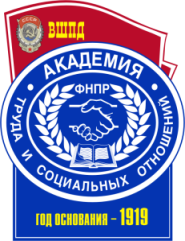 ПРАВООХРАНИТЕЛЬНЫЕ ОРГАНЫНаправление подготовки40.03.01 Юриспруденция Направленность/профиль подготовкиЮриспруденцияСтепень/квалификация выпускникаБакалавр Форма обученияОчная, очно-заочная, заочнаяФГОС ВО№ 1511 от 01 декабря 2016 г.Объем дисциплиныВсего часовВсего часовВсего часовВсего часовОбъем дисциплиныДля ОФО(4 года)Для ОЗФО(4 г. 9 мес.)Для ЗФО(4 г. 9 мес.)Для ЗФО(ускор.обучение)(3 г. 9 мес)Общая трудоемкость дисциплины (зачетных един/часов)3/1083/1083/1083/108Контактная работа обучающихся с преподавателем(по видам учебных занятий)(всего)Контактная работа обучающихся с преподавателем(по видам учебных занятий)(всего)Контактная работа обучающихся с преподавателем(по видам учебных занятий)(всего)Контактная работа обучающихся с преподавателем(по видам учебных занятий)(всего)Контактная работа обучающихся с преподавателем(по видам учебных занятий)(всего)Аудиторная работа (всего)36181212в том числе:Лекции16866Практические занятия201066Самостоятельная работа обучающегося (всего)72909292Вид промежуточной аттестации (зачет, зачет с оценкой, экзамен)ЗачетЗачетЗачетЗачет№п/пНаименованиеразделов и темАудиторный фонд (в час.)Аудиторный фонд (в час.)Аудиторный фонд (в час.)Аудиторный фонд (в час.)Аудиторный фонд (в час.)Аудиторный фонд (в час.)Аудиторный фонд (в час.)Сам. раб. (час)Компетенции№п/пНаименованиеразделов и темВсегоВ том числе в интер. формеЛекцииВ том числе в интер. формеЛабораторные занятияПрактические занятияВ том числе в интер. формеСам. раб. (час)Компетенции1.Предмет, система и основные понятия дисциплины «Правоохранительные органы». 2-2----6ОПК-1,2,3,4,5ПК-2,5,8, 10,11, 12,13,142.Законодательство и иные правовые акты о правоохранительных органах.2-2----6ОПК-1,2,3,4,5ПК-2,5,8, 10,11, 12,13,143.Судебная власть и система органов, осуществляющих ее.422--226ОПК-1,2,3,4,5ПК-2,5,8, 10,11, 12,13,144.Правосудие и его демократические принципы.2----2-6ОПК-1,2,3,4,5ПК-2,5,8, 10,11, 12,13,145.Статус судей, присяжных заседателей.422--226ОПК-1,2,3,4,5ПК-2,5,8, 10,11, 12,13,146.Основное звено общих судов.422--226ОПК-1,2,3,4,5ПК-2,5,8, 10,11, 12,13,147.Среднее звено общих судов.2---2-6ОПК-1,2,3,4,5ПК-2,5,8, 10,11, 12,13,148.Верховный Суд Российской Федерации.2-2----6ОПК-1,2,3,4,5ПК-2,5,8, 10,11, 12,13,149.Военные суды.2----2-4ОПК-1,2,3,4,5ПК-2,5,8, 10,11, 12,13,1410Конституционный Суд Российской Федерации.2----2-4ОПК-1,2,3,4,5ПК-2,5,8, 10,11, 12,13,1411.Организационное обеспечение деятельности судов и органы юстиции.-------4ОПК-1,2,3,4,5ПК-2,5,8, 10,11, 12,13,1412.Прокурорский надзор и органы прокуратуры.422--224ОПК-1,2,3,4,5ПК-2,5,8, 10,11, 12,13,1413.Организация выявления и расследования преступлений.4-2--2-4ОПК-1,2,3,4,5ПК-2,5,8, 10,11, 12,13,1414.Юридическая помощь и защита по уголовным делам, их организация.4-2--2-4ОПК-1,2,3,4,5ПК-2,5,8, 10,11, 12,13,14ИТОГО36816--20872№п/пНаименование разделов и темАудиторный фонд (в час.)Аудиторный фонд (в час.)Аудиторный фонд (в час.)Аудиторный фонд (в час.)Аудиторный фонд (в час.)Аудиторный фонд (в час.)Аудиторный фонд (в час.)Сам. раб. (час)Компетенции№п/пНаименование разделов и темВсегоВ том числе в интер. формеЛекцииВ том числе в интер. формеЛабораторные занятияПрактические занятияВ том числе в интер. формеСам. раб. (час)Компетенции1.Предмет, система и основные понятия дисциплины «Правоохранительные органы». 2-2----8ОПК-1,2,3,4,5ПК-2,5,8, 10, 11, 12,13,142.Законодательство и иные правовые акты о правоохранительных органах.2-2----8ОПК-1,2,3,4,5ПК-2,5,8, 10, 11, 12,13,143.Судебная власть и система органов, осуществляющих ее.422--228ОПК-1,2,3,4,5ПК-2,5,8, 10, 11, 12,13,144.Правосудие и его демократические принципы.4-2----6ОПК-1,2,3,4,5ПК-2,5,8, 10, 11, 12,13,145.Статус судей, присяжных заседателей.2----2-6ОПК-1,2,3,4,5ПК-2,5,8, 10, 11, 12,13,146.Основное звено общих судов.2-2----6ОПК-1,2,3,4,5ПК-2,5,8, 10, 11, 12,13,147.Среднее звено общих судов.2-2----6ОПК-1,2,3,4,5ПК-2,5,8, 10, 11, 12,13,148.Верховный Суд Российской Федерации.2-2----6ОПК-1,2,3,4,5ПК-2,5,8, 10, 11, 12,13,149.Военные суды.2-2----6ОПК-1,2,3,4,5ПК-2,5,8, 10, 11, 12,13,1410Конституционный Суд Российской Федерации.2-2----6ОПК-1,2,3,4,5ПК-2,5,8, 10, 11, 12,13,1411.Организационное обеспечение деятельности судов и органы юстиции.2-2----6ОПК-1,2,3,4,5ПК-2,5,8, 10, 11, 12,13,1412.Прокурорский надзор и органы прокуратуры.22---226ОПК-1,2,3,4,5ПК-2,5,8, 10, 11, 12,13,1413.Организация выявления и расследования преступлений.2----2-6ОПК-1,2,3,4,5ПК-2,5,8, 10, 11, 12,13,1414.Юридическая помощь и защита по уголовным делам, их организация.2----2-6ОПК-1,2,3,4,5ПК-2,5,8, 10, 11, 12,13,14ИТОГО1848--10490№п/пНаименованиеразделов и темАудиторный фонд (в час.)Аудиторный фонд (в час.)Аудиторный фонд (в час.)Аудиторный фонд (в час.)Аудиторный фонд (в час.)Аудиторный фонд (в час.)Аудиторный фонд (в час.)Сам. раб. (час)Компетенции№п/пНаименованиеразделов и темВсегоВ том числе в интер. формеЛекцииВ том числе в интер. формеЛабораторные занятияПрактические занятияВ том числе в интер. формеСам. раб. (час)Компетенции1.Предмет, система и основные понятия дисциплины «Правоохранительные органы». 2-2---8ОПК-1,2,3,4,5ПК-2,5,8, 10, 11, 12,13,142.Законодательство и иные правовые акты о правоохранительных органах.2-2---8ОПК-1,2,3,4,5ПК-2,5,8, 10, 11, 12,13,143.Судебная власть и система органов, осуществляющих ее.22---228ОПК-1,2,3,4,5ПК-2,5,8, 10, 11, 12,13,144.Правосудие и его демократические принципы.2-2----8ОПК-1,2,3,4,5ПК-2,5,8, 10, 11, 12,13,145.Статус судей, присяжных заседателей.2-2----6ОПК-1,2,3,4,5ПК-2,5,8, 10, 11, 12,13,146.Основное звено общих судов.2-2----6ОПК-1,2,3,4,5ПК-2,5,8, 10, 11, 12,13,147.Среднее звено общих судов.2-2----6ОПК-1,2,3,4,5ПК-2,5,8, 10, 11, 12,13,148.Верховный Суд Российской Федерации.2-2----6ОПК-1,2,3,4,5ПК-2,5,8, 10, 11, 12,13,149.Военные суды.2-2----6ОПК-1,2,3,4,5ПК-2,5,8, 10, 11, 12,13,1410Конституционный Суд Российской Федерации.2-2----6ОПК-1,2,3,4,5ПК-2,5,8, 10, 11, 12,13,1411.Организационное обеспечение деятельности судов и органы юстиции.1-1----6ОПК-1,2,3,4,5ПК-2,5,8, 10, 11, 12,13,1412.Прокурорский надзор и органы прокуратуры.22---226ОПК-1,2,3,4,5ПК-2,5,8, 10, 11, 12,13,1413.Организация выявления и расследования преступлений.1-1----6ОПК-1,2,3,4,5ПК-2,5,8, 10, 11, 12,13,1414.Юридическая помощь и защита по уголовным делам, их организация.2----2-6ОПК-1,2,3,4,5ПК-2,5,8, 10, 11, 12,13,14ИТОГО12466492№№ п/пАвтор, название, выходные данные, место издания, изд-во год изданияНаличие в ЭБСПравоохранительные органы и правоохранительная деятельность [Электронный ресурс]: учебник для студентов вузов, обучающихся по специальности «Юриспруденция»/ Г.Б. Мирзоев [и др.].— Электрон. текстовые данные.— М.: ЮНИТИ-ДАНА, 2015.— 463 c.Режим доступа:http://www.iprbookshop.ru/52539. — ЭБС «IPRbooks», по паролюПравоохранительные органы [Электронный ресурс]: учебное пособие для студентов вузов, обучающихся по специальности «Юриспруденция»/ А.В. Ендольцева [и др.].— Электрон. текстовые данные.— М.: ЮНИТИ-ДАНА, 2015.— 231 c.Режим доступа:http://www.iprbookshop.ru/52540. — ЭБС «IPRbooks», по паролю№№ п/пАвтор, название, выходные данные, место издания, изд-во год изданияНаличие в ЭБС*Четвериков, В.С.   Правоохранительные органы [Текст] : учебник / В. С. Четвериков. - 3-е изд. - М. : РИОР: ИНФРА-М, 2014. - 378 с. ; ФГОС. - (Высшее образование: Бакалавриат). - ISBN 978-5-369-01238-3 : 649-00.-Правоохранительные органы Российской Федерации [Электронный ресурс]: учебник для студентов вузов, обучающихся по направлению подготовки «Юриспруденция»/ А.П. Галоганов [и др.].— Электрон. текстовые данные.— М.: ЮНИТИ-ДАНА, 2015.— 351 c.Режим доступа:http://www.iprbookshop.ru/20991.— ЭБС «IPRbooks», по паролюИшеков К.А. Правоохранительные органы [Электронный ресурс]: учебное пособие/ Ишеков К.А., Черкасов К.В., Воронкова М.Л.— Электрон. текстовые данные.— М.: Эксмо, 2010.— 217 c.Режим доступа:http://www.iprbookshop.ru/1172. — ЭБС «IPRbooks», по паролюПравоохранительные органы [Электронный ресурс]: учебное пособие (Хрестоматия)/ — Электрон. текстовые данные.— М.: Зерцало-М, 2011.— 440 c. Режим доступа: http://www.iprbookshop.ru/6749. — ЭБС «IPRbooks», по паролюПравоохранительные органы [Текст] : учебник / под общ. ред. Н.А. Петухова, Г.И. Загорского. - 6-е изд., перераб. и доп. - М. : ИТК Дашков и Ко , 2010. - 448 с. ; МО. - ISBN 978-5-394-00834-4 : 299-00.-Правоохранительные органы [Электронный ресурс]: учебник/ И.И. Сыдорук [и др.].— Электрон. текстовые данные.— М.: ЮНИТИ-ДАНА, 2012.— 471 c. Режим доступа: http://www.iprbookshop.ru/8117. — ЭБС «IPRbooks», по паролюГуценко, К.Ф. Правоохранительные органы [Текст]: учеб. для студ. юрид. вузов и факультетов / К.Ф. Гуценко, М.А. Ковалев ; под ред. проф. К.Ф. Гуценко. - 9-е изд., перераб. и доп. - М. : ЗЕРЦАЛО-М, 2010. - 496 с. ; УМО. - 289-00.-Волгина, А.П. Правоохранительные органы [Текст] : умк для студентов специальности "Юриспруденция" / А. П. Волгина. - Краснодар : КубИСЭП, 2009. - 40 с. ; КубИСЭП. - ISBN 978-5-19-02-2009-40 : б/ц.-Правоохранительные органы [Электронный ресурс]: учебное пособие (Хрестоматия)/ — Электрон. текстовые данные.— М.: Зерцало-М, 2011.— 440 c.Режим доступа:http://www.iprbookshop.ru/6749. — ЭБС «IPRbooks», по паролю№№ п/пНазваниеПринятИсточникКонституция Российской Федерации (с учетом поправок, внесенных Законами РФ о поправках к конституции РФ от 30.12.2008 № 6-ФКЗ, от 30.12.2008 № 7-ФКЗ, от 05.02.2014 № 2-ФКЗ, от 21.07.2014 № 11-ФКЗ) (с последующими изменениями и дополнениями).1993 г.М.: ИНФРА-М, 2014.Федеральный закон Российской Федерации «О судебной системе РФ»1996 г.[Электронный ресурс]. - URL: http://www.consultant.ru/Федеральный закон Российской Федерации «О статусе судей в РФ»1992 г.[Электронный ресурс]. - URL: http://www.consultant.ru/Федеральный закон Российской Федерации «О полиции»2011 г.[Электронный ресурс]. - URL: http://www.consultant.ru/Федеральный закон Российской Федерации «Об ОРД»1995 г.[Электронный ресурс]. - URL: http://www.consultant.ru/№ № п/пДанные изданияНаличие в библиотеке филиалаНаличие в ЭБСДругой источникВестник Конституционного суда РФ*Вестник Волгоградской академии МВД России [Электронный ресурс]. - URL: http://e.lanbook.com№№ п/пИнтернет ресурс (адрес)Описание ресурсаhttp://iuaj.net.Сайт Международной ассоциации содействия правосудию (МАСП/IUAJ). http://www.ksrf.ru.Официальный сайт Конституционного Суда Российской Федерации.http://www.supcourt.ru.Официальный сайт Верховного Суда Российской Федерации.http://www.cdep.ru.Официальный сайт Судебного Департамента при Верховном Суде Российской Федерацииhttp://www.fssprus.ru.Официальный сайт Федеральной службы судебных приставов.http://www.sledcom.ru.Официальный сайт Следственного комитета Российской Федерации.http://genproc.gov.ru.Официальный сайт Генеральной прокуратуры Российской Федерации.http://www.fparf.ru.Официальный сайт Федеральной палаты адвокатов Российской Федерации«№ п/пНазвание программы/СистемыОписание программы/СистемыСПС «КонсультантПлюс»Справочно-поисковая система, в которой аккумулирован весь спектр продуктов, направленный на то, чтобы при принятии того или иного решения пользователь обладал всей полнотой информации. Ежедневно в систему вводятся тысячи новых документов, полученных из разных источников: органов власти и управления, судов, экспертов.В филиале СПС «КонсультантПлюс» обновляется еженедельно.Для удобства работы студентов данная система установлена на компьютеры в читальном зале библиотеки, а также на все рабочие места сотрудников.Система Консультант Плюс (договор об инф. поддержке №1 от 18.12.2014 г.; договор об инф. поддержке №2 от 18.12.2014 г.)Официальный сайт Филиалаhttp://kubisep.ru/Программное обеспечение- ESET NOD 32 Antivirus Business Edition (товарнаянакладная №67 от 23.04.2015 г.)- Пакет офисных приложений ApacheOpenOffice - свободное программное обеспечение. (Договор № 9611 от 20.01.2014 г.)ЭБС- ЭБС «IPRbooks» - Электронная библиотека ОУП ВО «АТиСО» - Электронная полнотекстовая база данных филиалаАвтоматизированная система управления- АСУ «СПРУТ»Наименование дисциплиныНаименование специальных помещений и помещений для самостоятель-ной работыОснащенностьспециальных помещений и помещений для самостоятельной работыПеречень лицензионного программного обеспечения. Реквизиты подтверждающего документаПравоохранительные органыАудитория № 307 Мультимедийная аудитория № 203 Мультимедийная аудитория № 102Мультимедийная аудитория № 207Учебная аудитория № 201 БМультимедийная аудитория № 101Читальный зал- столы;- стулья;- учебная доска;- компьютер;- монитор;- телевизор.- интерактивная доска;- проектор;- дата-камера;- скайп-камера;- компьютер с выходом в интернет;- монитор.- столы;- стулья;- монитор;- компьютер;- интерактивная доска.- интерактивная доска;- телевизор;- проектор;- дата-камера;- микшерский пульт;- экран;- микрофоны;- скайп-камера;- компьютер с выходом в интернет.- столы;- стулья;- учебная доска.- Столы;- стулья;- монитор;- компьютер;- интерактивная доска;- проектор.- столы;- стулья;- шкафы- компьютер с выходом в интернет;- мониторы;- локальная сеть.- ESET NOD 32 Antivirus Business Edition (товарнаянакладная № 67 от 23.04.2015 г.)- Пакет офисных приложений ApacheOpenOffice - свободное программное обеспечение. (Договор № 9611 от 20.01.2014 г.)- Система Консультант Плюс (договор об инф. поддержке № 1 от 18.12.2014 г.; договор об инф. поддержке № 2 от 18.12.2014 г.)- ESET NOD 32 Antivirus Business Edition (товарнаянакладная № 67 от 23.04.2015 г.)- Пакет офисных приложений ApacheOpenOffice - свободное программное обеспечение- ESET NOD 32 Antivirus Business Edition (товарнаянакладная № 67 от 23.04.2015 г.)- Пакет офисных приложений ApacheOpenOffice - свободное программное обеспечение. (Договор № 9611 от 20.01.2014 г.)- Система Консультант Плюс (договор об инф. поддержке № 1 от 18.12.2014 г.; договор об инф. поддержке № 2 от 18.12.2014 г.)- ESET NOD 32 Antivirus Business Edition (товарнаянакладная № 67 от 23.04.2015 г.)- Пакет офисных приложений ApacheOpenOffice - свободное программное обеспечение- ESET NOD 32 Antivirus Business Edition (товарнаянакладная № 67 от 23.04.2015 г.)- Пакет офисных приложений ApacheOpenOffice - свободное программное обеспечение. (Договор № 9611 от 20.01.2014 г.)- Система Консультант Плюс (договор об инф. поддержке № 1 от 18.12.2014 г.; договор об инф. поддержке № 2 от 18.12.2014 г.)- ESET NOD 32 Antivirus Business Edition (товарнаянакладная № 67 от 23.04.2015 г.)- Пакет офисных приложений ApacheOpenOffice - свободное программное обеспечение. (Договор № 9611 от 20.01.2014 г.)№п/пКод формируемой компетенциии ее содержаниеЭтапы (семестры) формирования компетенции в процессе освоения ОПОП ВОЭтапы (семестры) формирования компетенции в процессе освоения ОПОП ВОЭтапы (семестры) формирования компетенции в процессе освоения ОПОП ВОЭтапы (семестры) формирования компетенции в процессе освоения ОПОП ВО№п/пКод формируемой компетенциии ее содержаниеОчная форма обученияОчно-заочная форма обученияЗаочная форма обученияЗаочная форма обучения (ускор.)ОПК-1 1441ОПК-2 1441ОПК-3 1441ОПК-4 1441ОПК-5 1441ПК-2 1441ПК-5 1441ПК-8 1441ПК-10 1441ПК-111441ПК-12 1441ПК-13 1441ПК-141441Показатели оцениванияКритерии оценивания компетенцийШкала оцениванияПонимание смысла компетенцииИмеет базовые общие знания в рамках диапазона выделенных задач (1 балл)Понимает факты, принципы, процессы, общие понятия в пределах области исследования. В большинстве случаев способен выявить достоверные источники информации, обработать, анализировать информацию. (2 балла)Имеет фактические и теоретические знания в пределах области исследования с пониманием границ применимости (3 балла)Минимальный уровеньБазовый уровеньВысокий уровеньОсвоение компетенции в рамках изучения дисциплиныНаличие основных умений, требуемых для выполнения простых задач. Способен применять только типичные, наиболее часто встречающиеся приемы по конкретной сформулированной (выделенной) задаче (1 балл)Имеет диапазон практических умений, требуемых для решения определенных проблем в области исследования. В большинстве случаев способен выявить достоверные источники информации, обработать, анализировать информацию. (2 балла)Имеет широкий диапазон практических умений, требуемых для развития творческих решений, абстрагирования проблем. Способен выявлять проблемы   и умеет находить способы решения, применяя современные методы и технологии. (3 балла)Минимальный уровеньБазовый уровеньВысокий уровеньСпособность применять на практике знания, полученные в ходе изучения дисциплиныСпособен работать при прямом наблюдении. Способен применять теоретические знания к решению конкретных задач. (1 балл)Может взять на себя ответственность за завершение задач в исследовании, приспосабливает свое поведение к обстоятельствам в решении проблем. Затрудняется в решении сложных, неординарных проблем, не выделяет типичных ошибок и возможных сложностей при решении той или иной проблемы (2 балла)Способен контролировать работу, проводить оценку, совершенствовать действия работы. Умеет выбрать эффективный прием решения задач по возникающим проблемам.  (3 балла)Минимальный уровеньБазовый уровеньВысокий уровень№ п/пОценкаХарактеристика ответаПроцент результативности (правильных ответов)1.5/ОтличноМатериал раскрыт полностью, изложен логично, без существенных ошибок, выводы доказательны и опираются на теоретические знания80 - 1002.4/ХорошоОсновные положения раскрыты, но в изложении имеются незначительные ошибки выводы доказательны, но содержат отдельные неточности70 - 793.3/УдовлетворительноИзложение материала не систематизированное, выводы недостаточно доказательны, аргументация слабая.60 - 694.2/НеудовлетворительноНе раскрыто основное содержание материала, обнаружено незнание основных положений темы. Не сформированы компетенции, умения и навыки. менее 60№ п/пОценка за ответХарактеристика ответаПроцент результативности (правильных ответов)1.ЗачтеноДостаточный объем знаний в рамках изучения дисциплиныВ ответе используется научная терминология.Стилистическое и логическое изложение ответа на вопрос правильноеУмеет делать выводы без существенных ошибокВладеет инструментарием изучаемой дисциплины, умеет его использовать в решении стандартных (типовых) задач.Ориентируется в основных теориях, концепциях и направлениях по изучаемой дисциплине.Активен на практических (лабораторных) занятиях, допустимый уровень культуры исполнения заданий.60 - 1002.Не зачтеноНе достаточно полный объем знаний в рамках изучения дисциплиныВ ответе не используется научная терминология.Изложение ответа на вопрос с существенными стилистическими и логическими ошибками.Не умеет делать выводы по результатам изучения дисциплиныСлабое владение инструментарием изучаемой дисциплины, не компетентность в решении стандартных (типовых) задач.Не умеет ориентироваться в основных теориях, концепциях и направлениях по изучаемой дисциплине.Пассивность на практических (лабораторных) занятиях, низкий уровень культуры исполнения заданий.Не сформированы компетенции, умения и навыки.Отказ от ответа или отсутствие ответа.менее 60Процент результативности (правильных ответов)Оценка уровня подготовкиОценка уровня подготовкиПроцент результативности (правильных ответов)балл (отметка)вербальный аналог80 - 1005отлично70 ÷ 794хорошо60 ÷ 693удовлетворительноменее 602неудовлетворительноКубанский институт социоэкономики и права (филиал) Образовательного учреждения профсоюзов высшего образования «Академия труда и социальных отношений»Дисциплина – ПРАВООХРАНИТЕЛЬНЫЕ ОРГАНЫБИЛЕТ № 1 К ЗАЧЕТУ1. Задачи правоохранительных органов.2. ЗадачаИвушкин и Романов в нетрезвом состоянии совершили хулиганские действия в ресторане. При избрании меры наказания суд учел, что Ивушкин ранее дважды судим, на работе характеризуется отрицательно. Романов же характеризуется положительно, имеет на иждивении трех несовершеннолетних детей, ранее не судим, в содеянном раскаялся. Поэтому суд приговорил Ивушкина к трем годам лишения свободы, а Романова к одному году лишения свободы. Не нарушен ли здесь принцип равенства граждан перед законом и судом?Заведующий кафедрой    ____________   /__________________                                                                       (подпись)                     «____»_______________20    г.